发票明细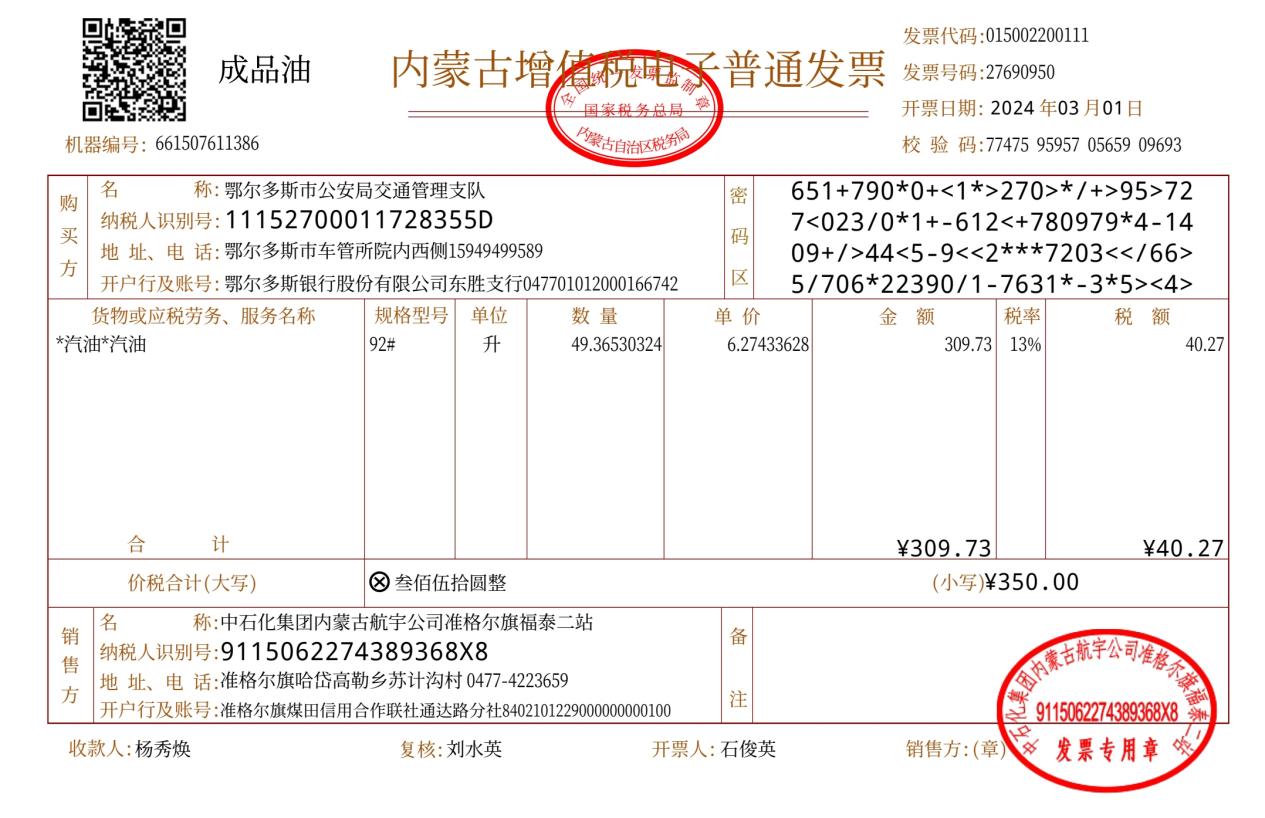 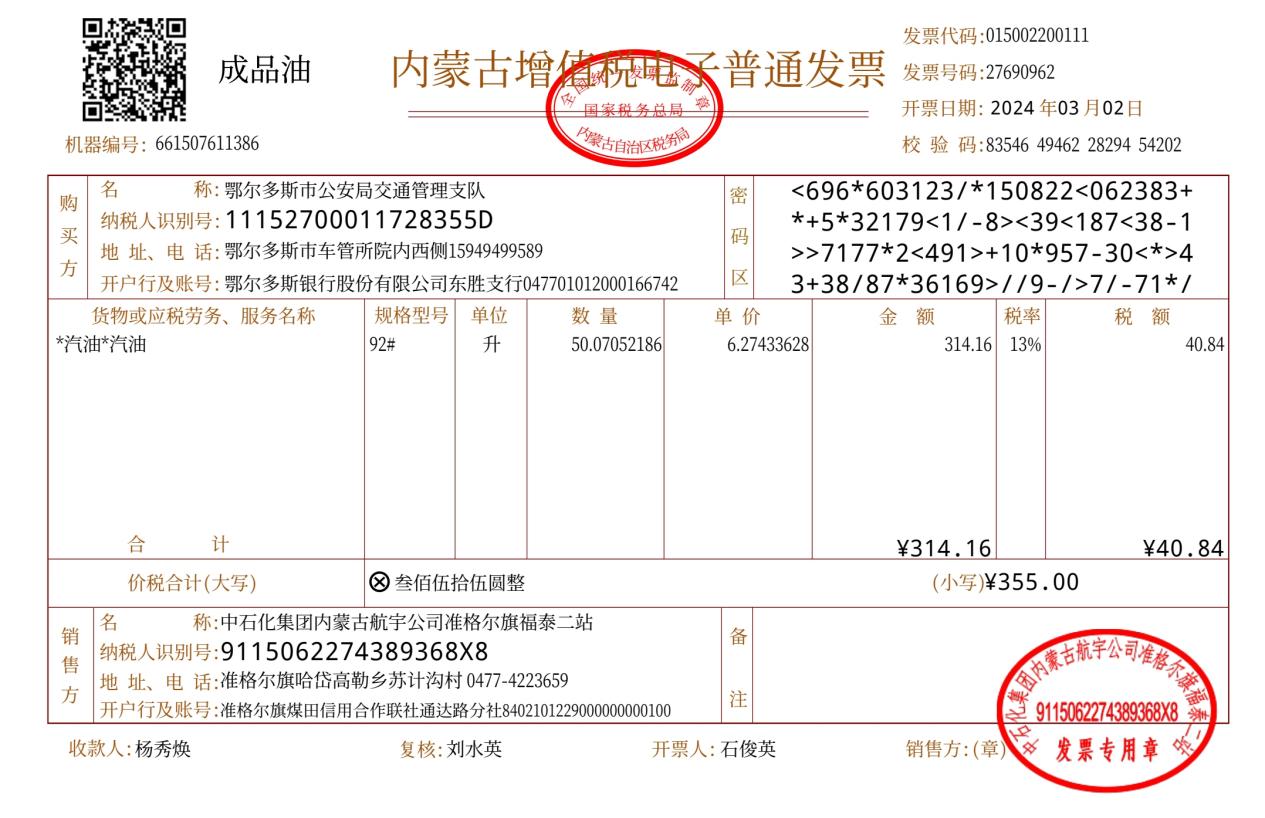 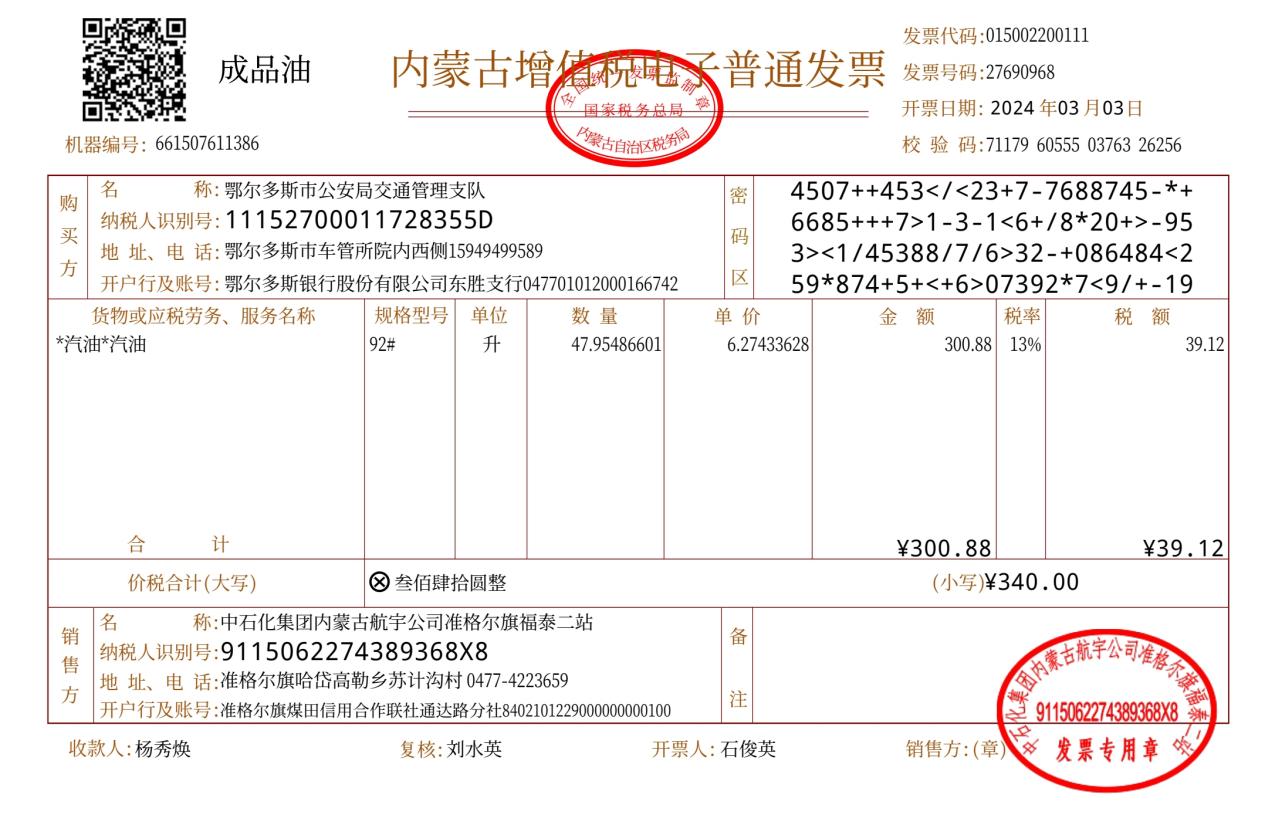 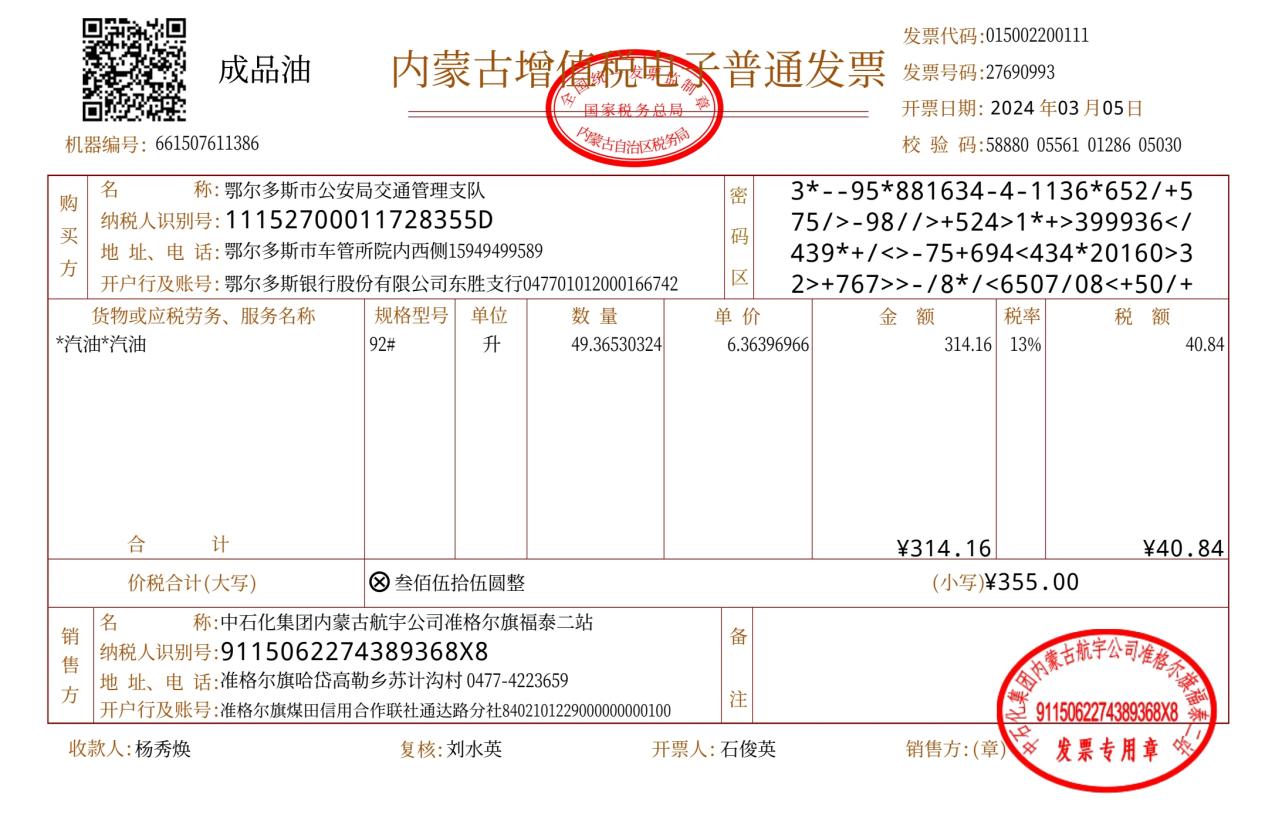 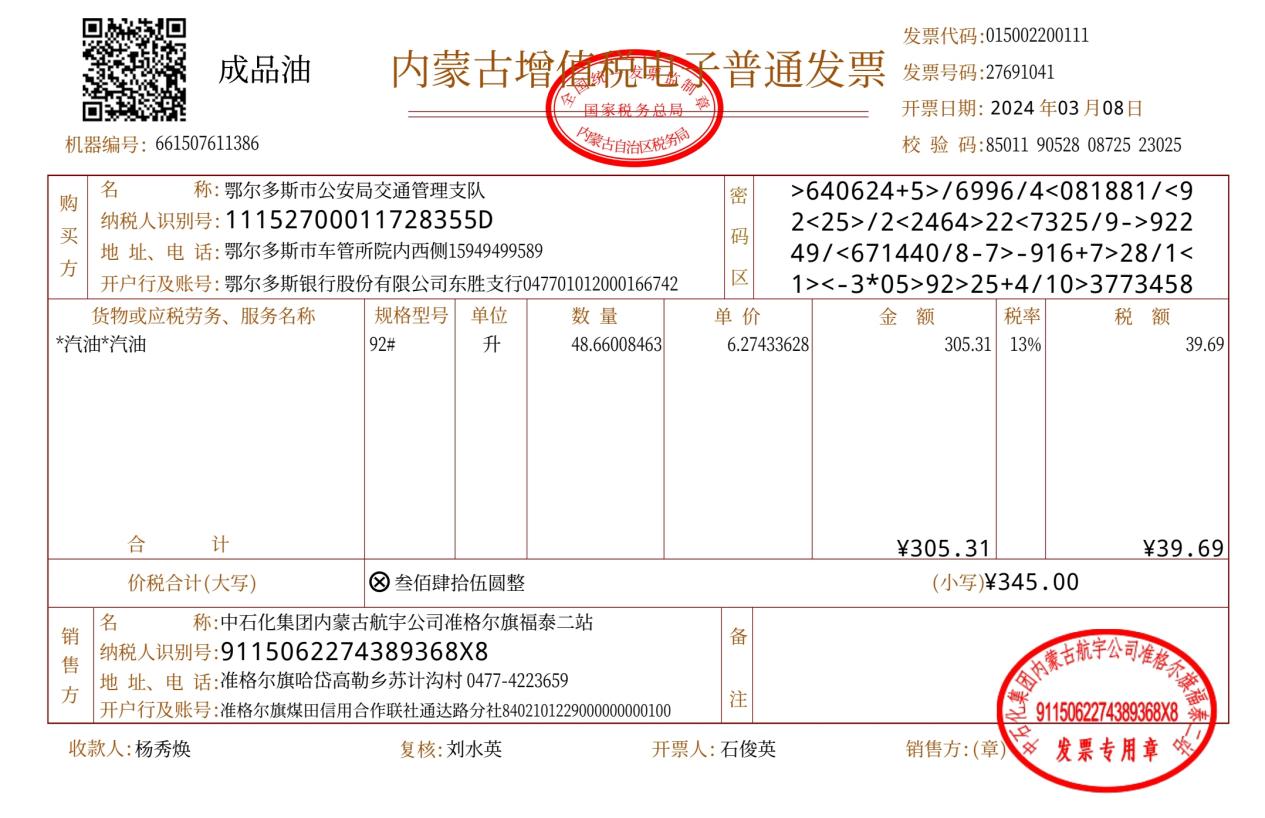 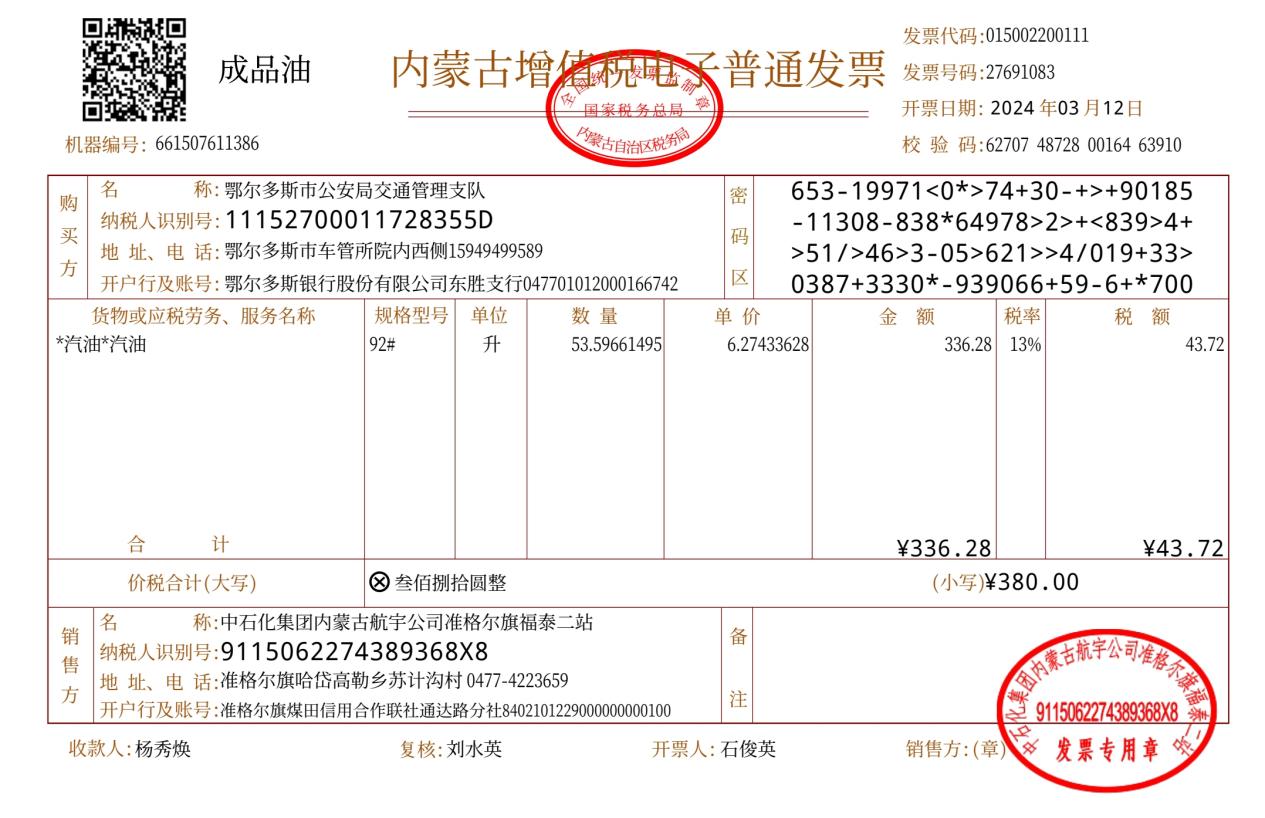 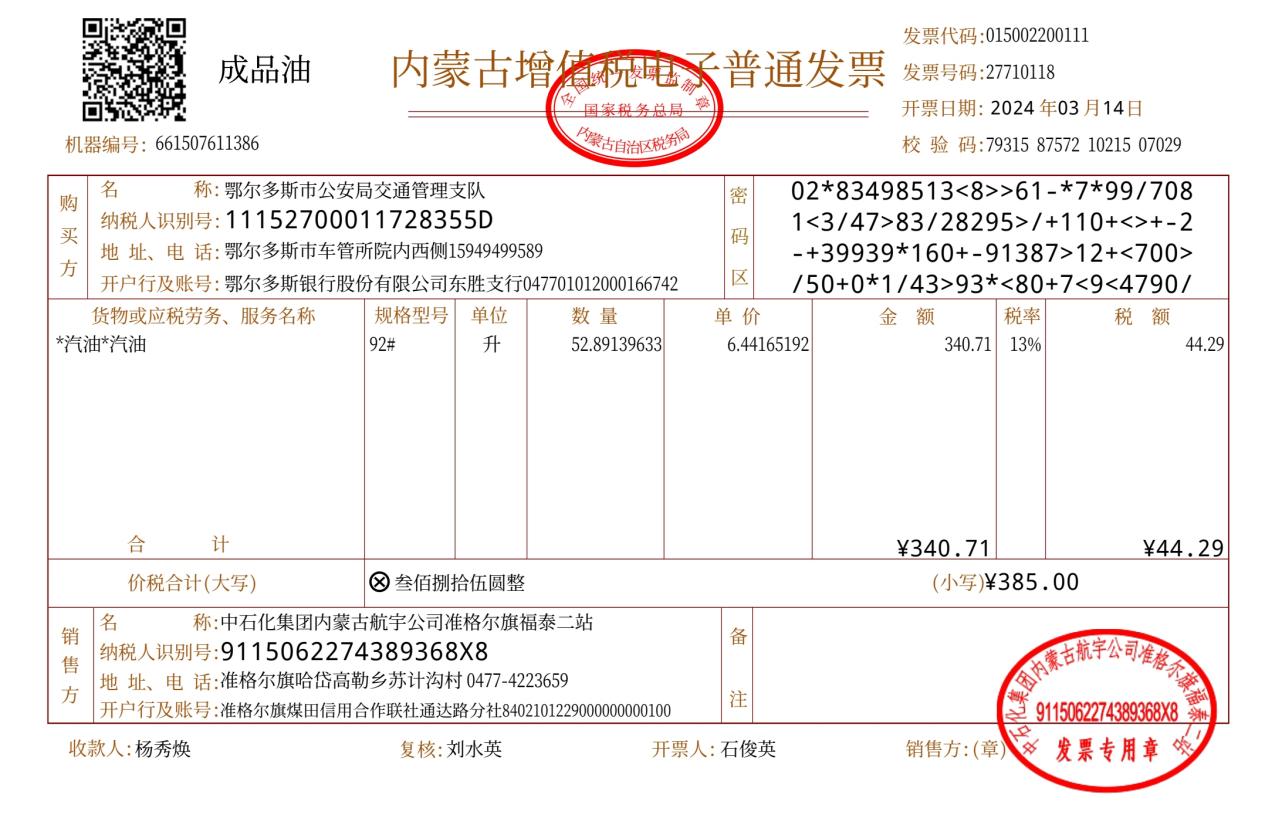 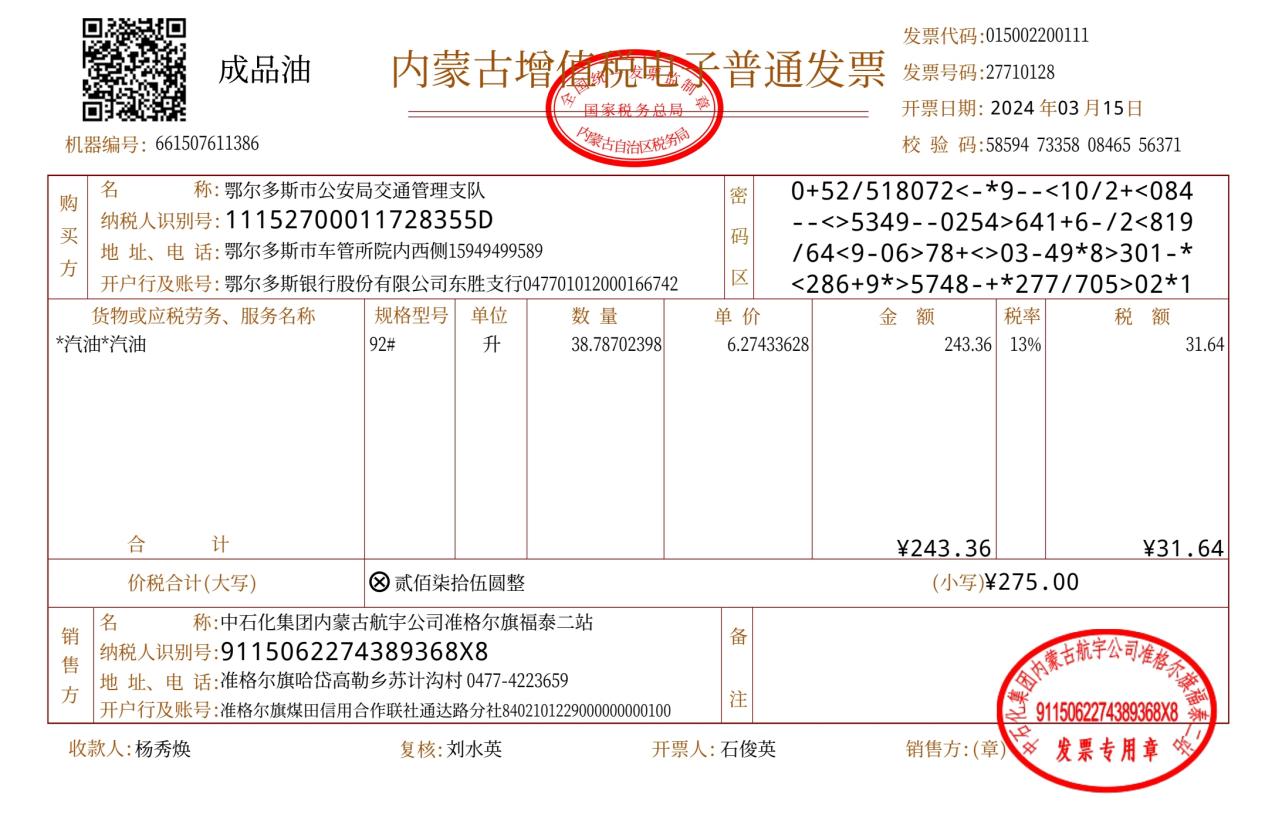 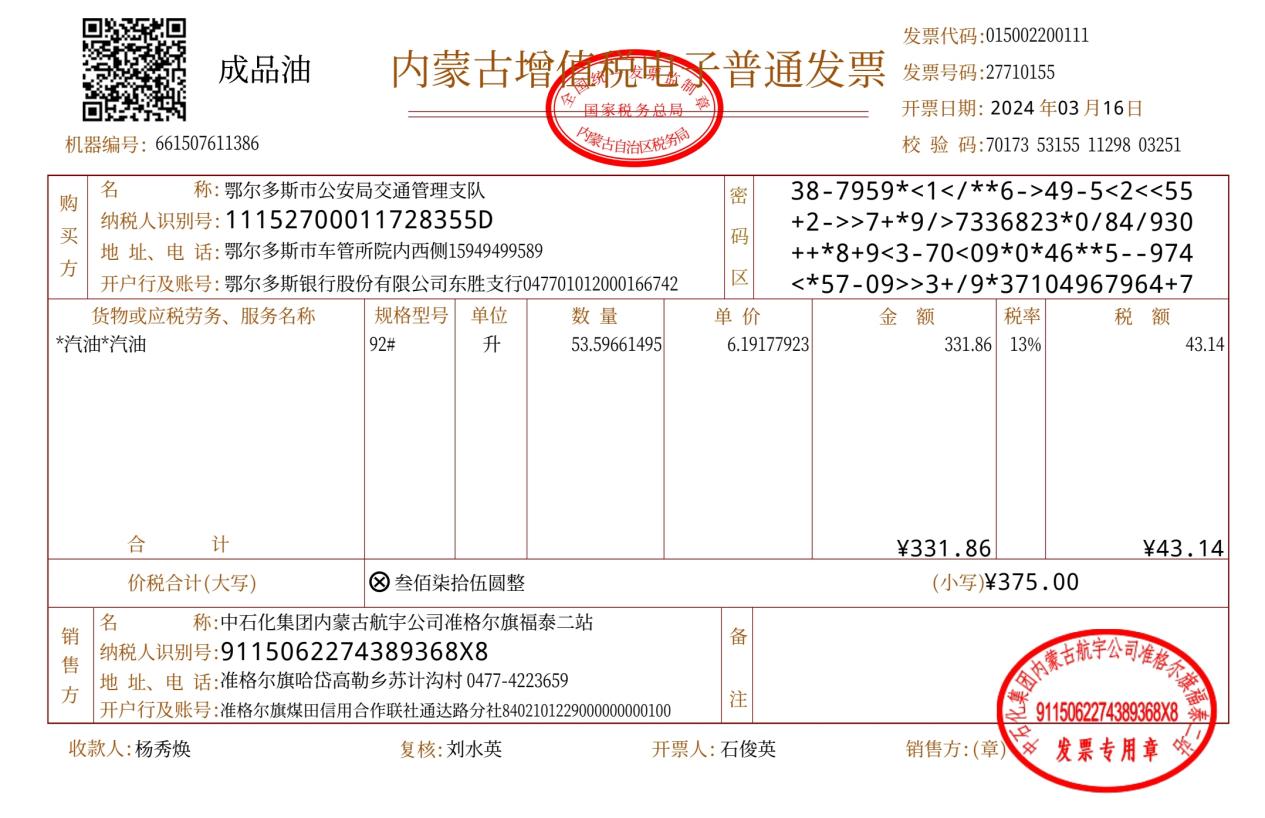 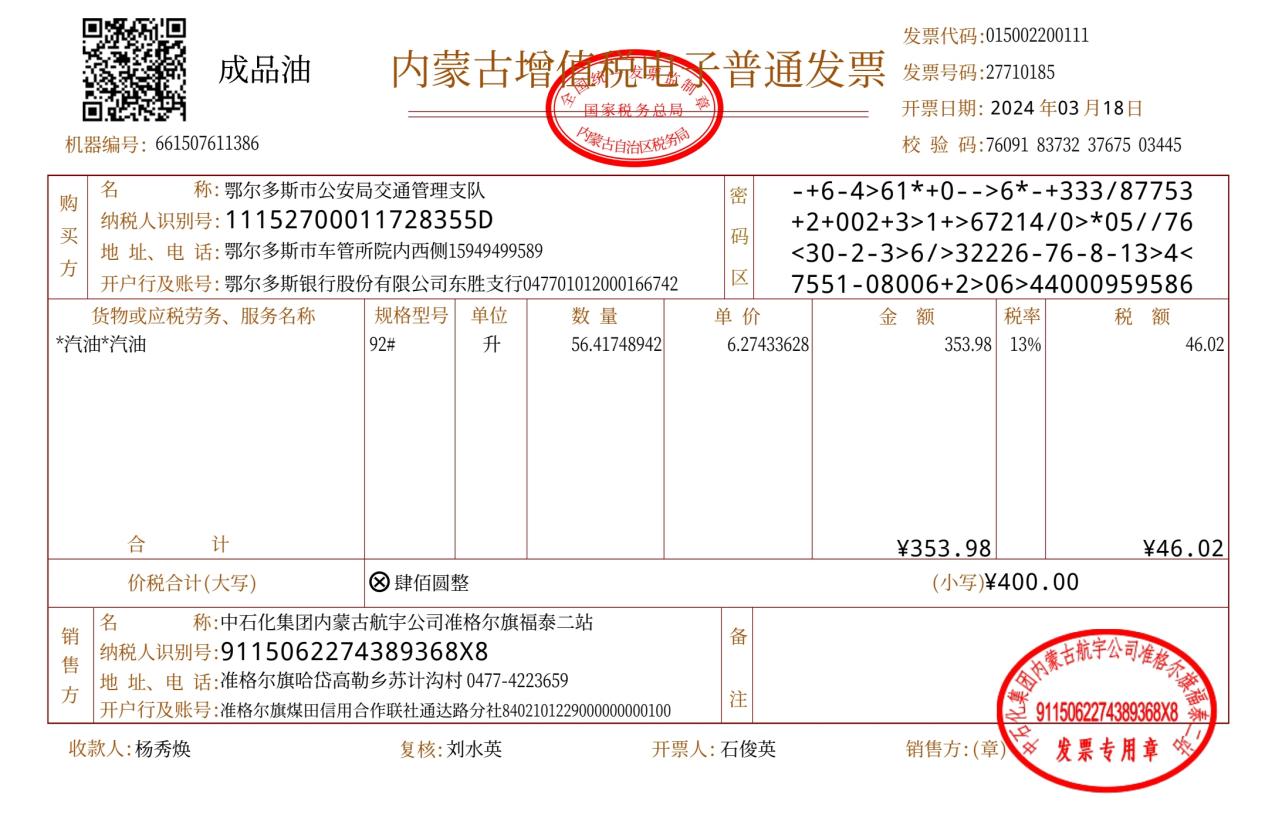 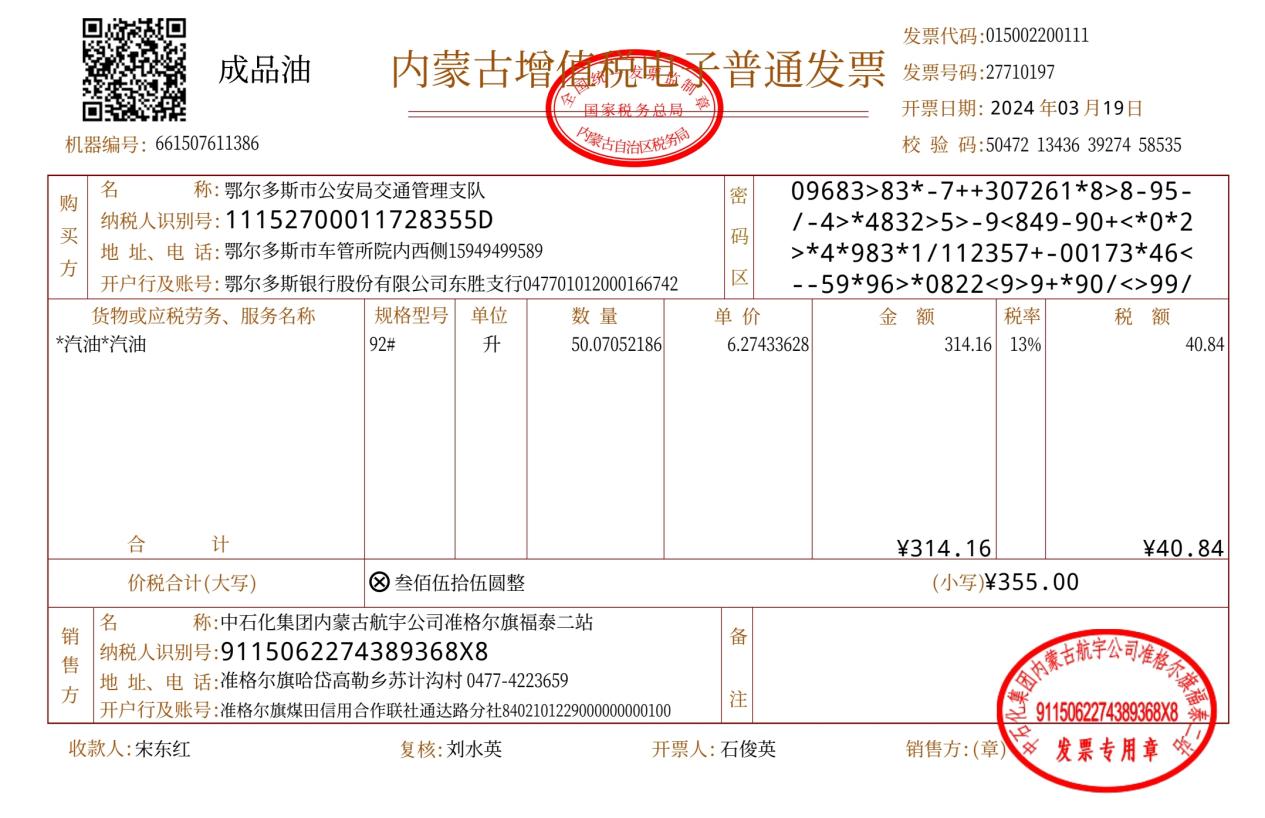 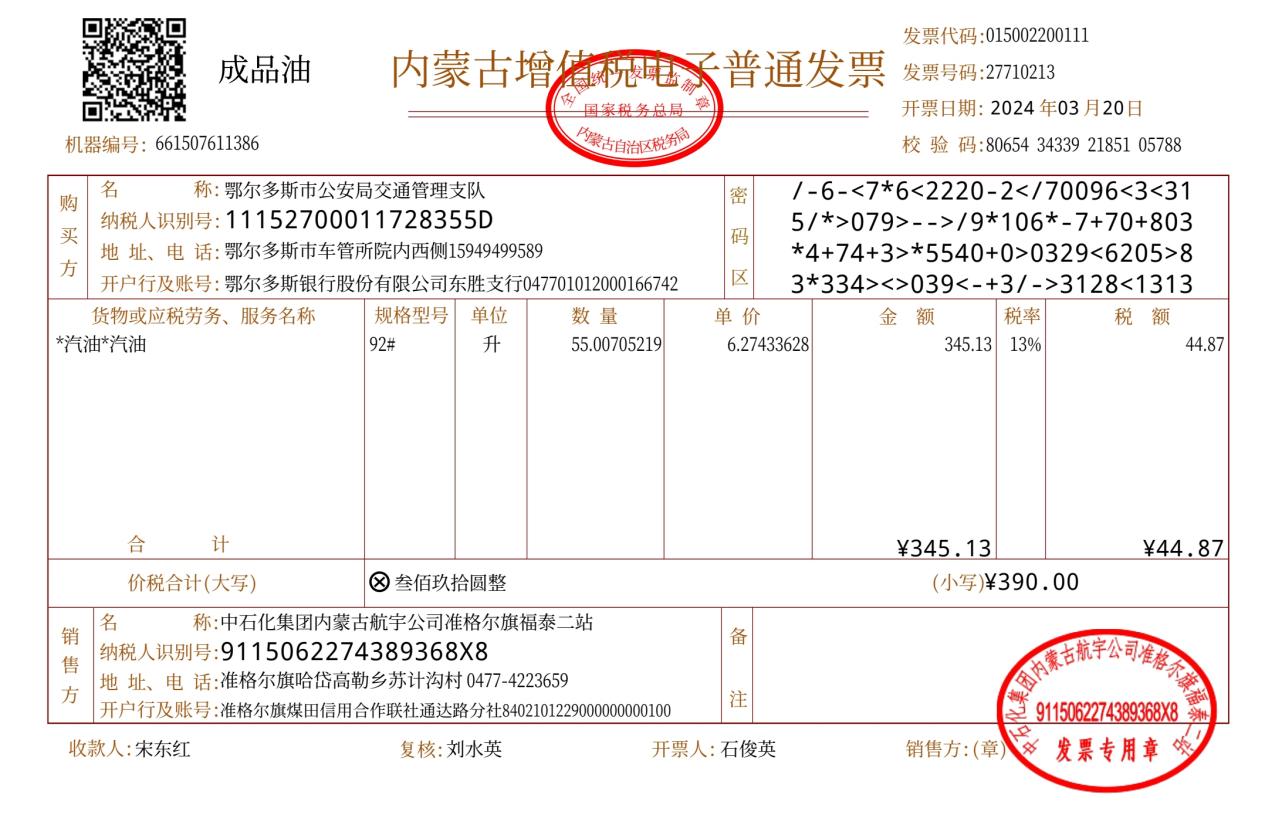 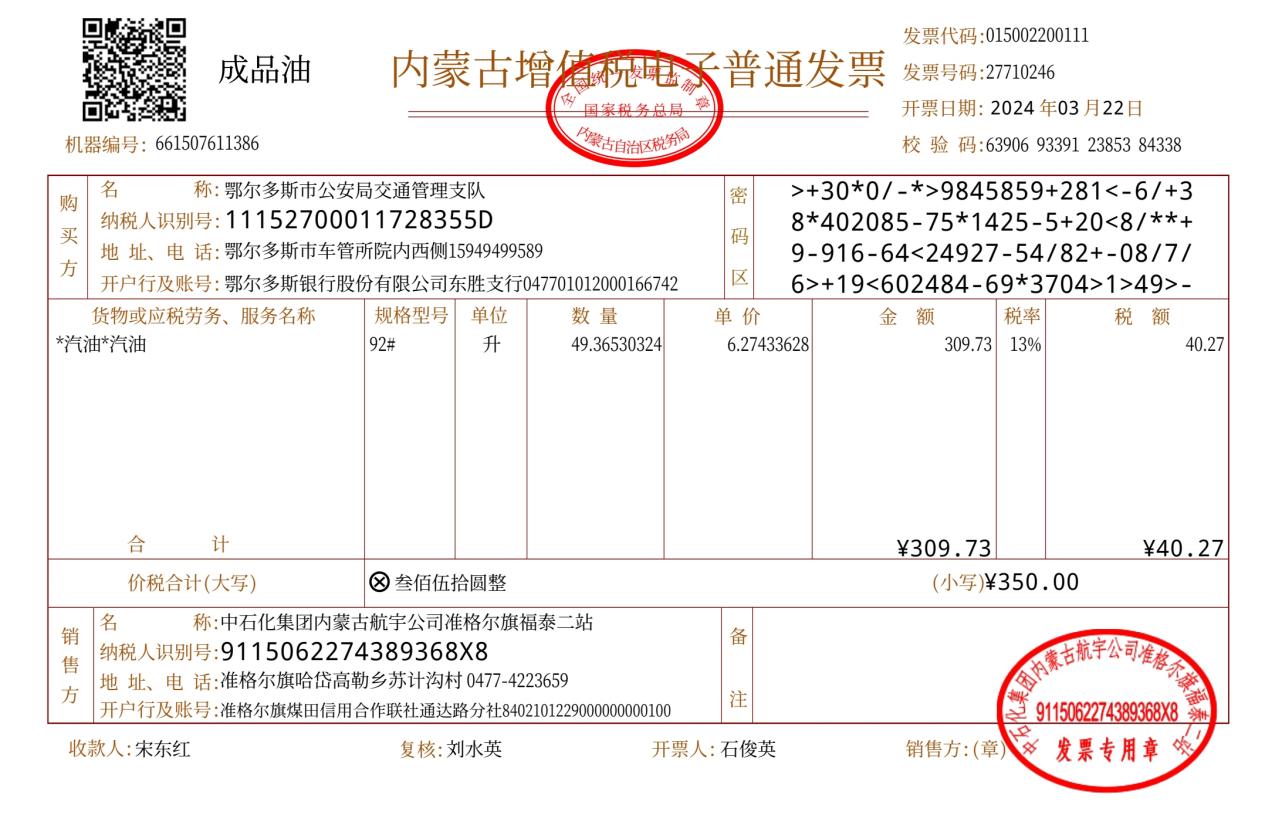 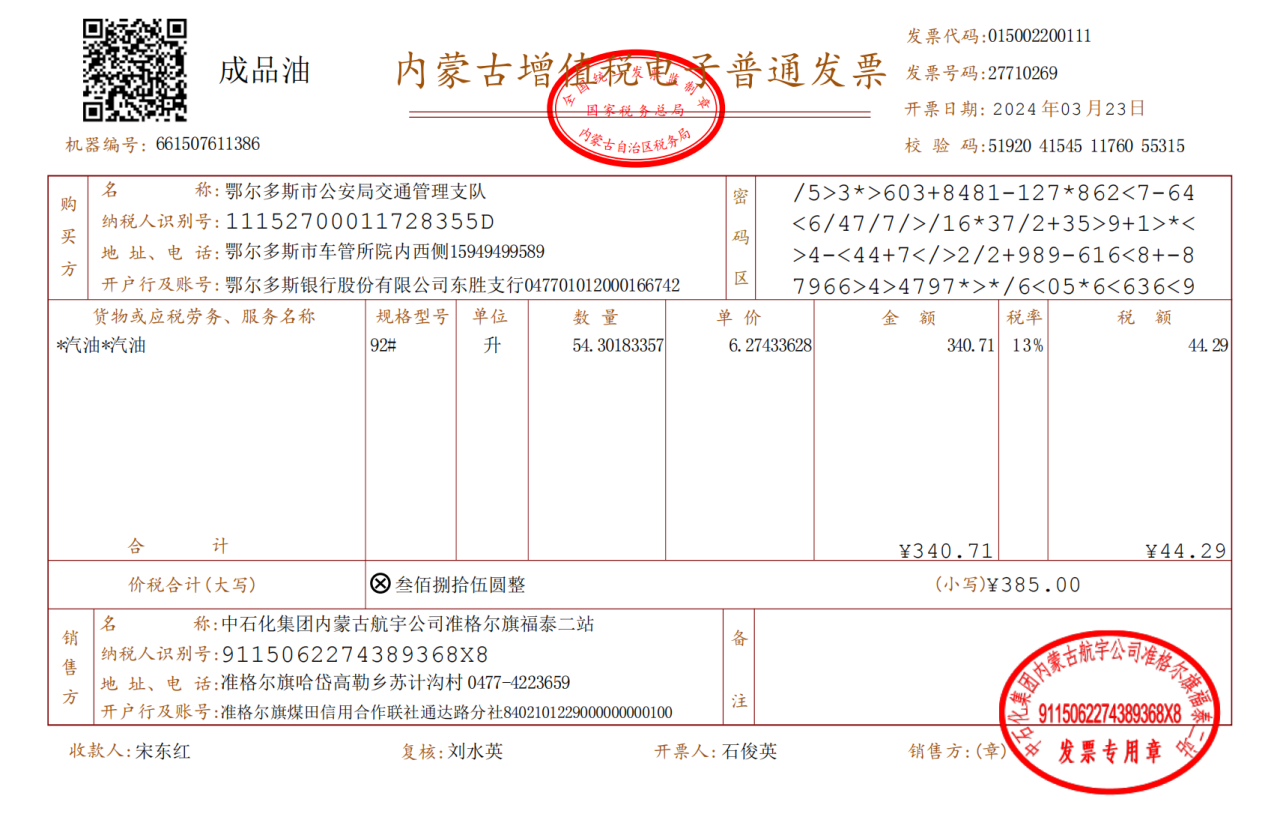 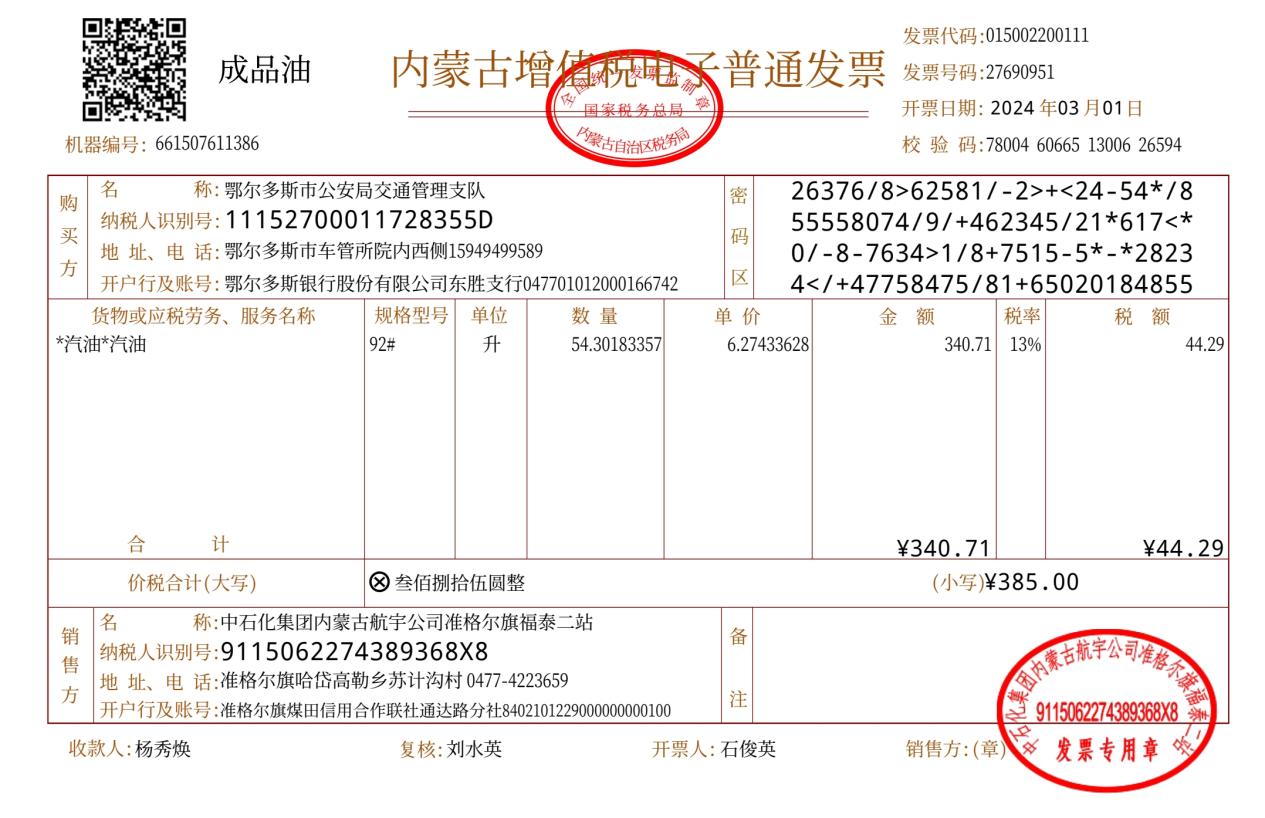 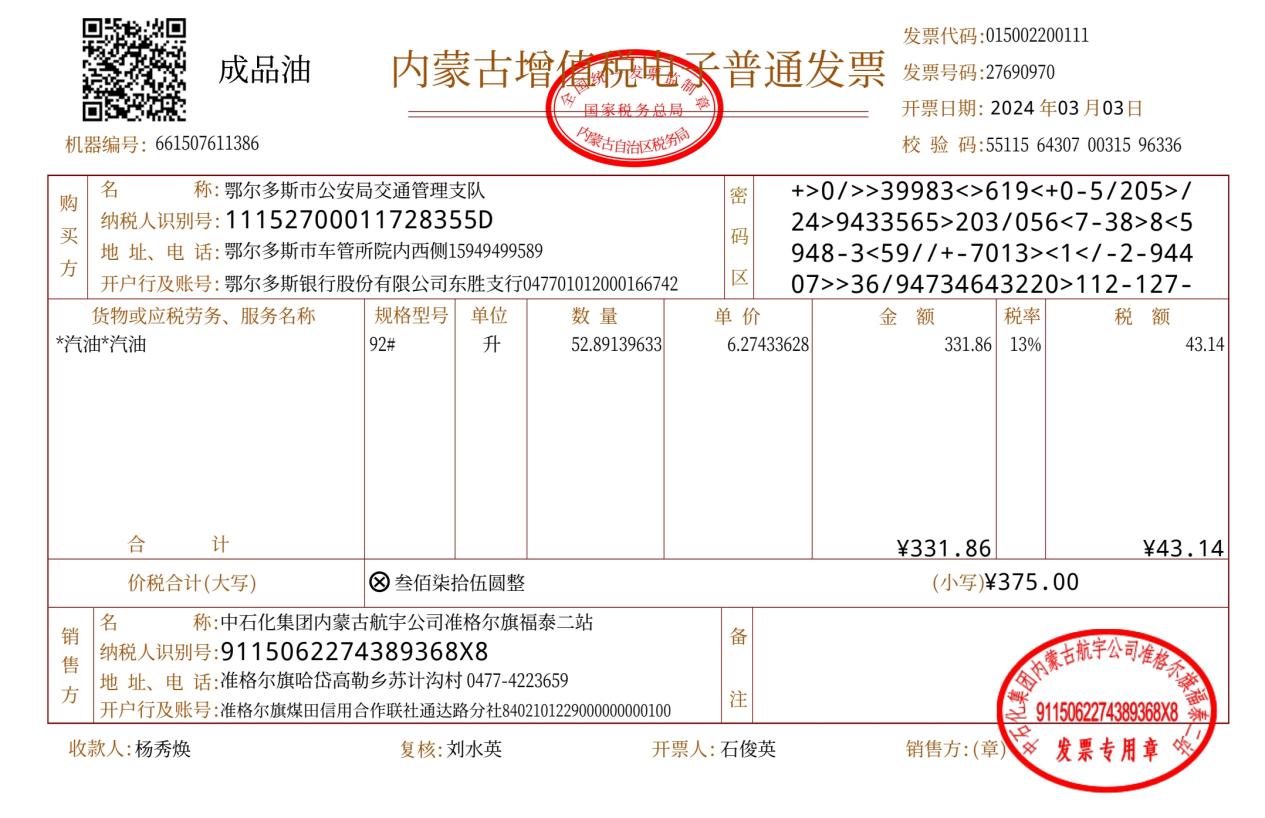 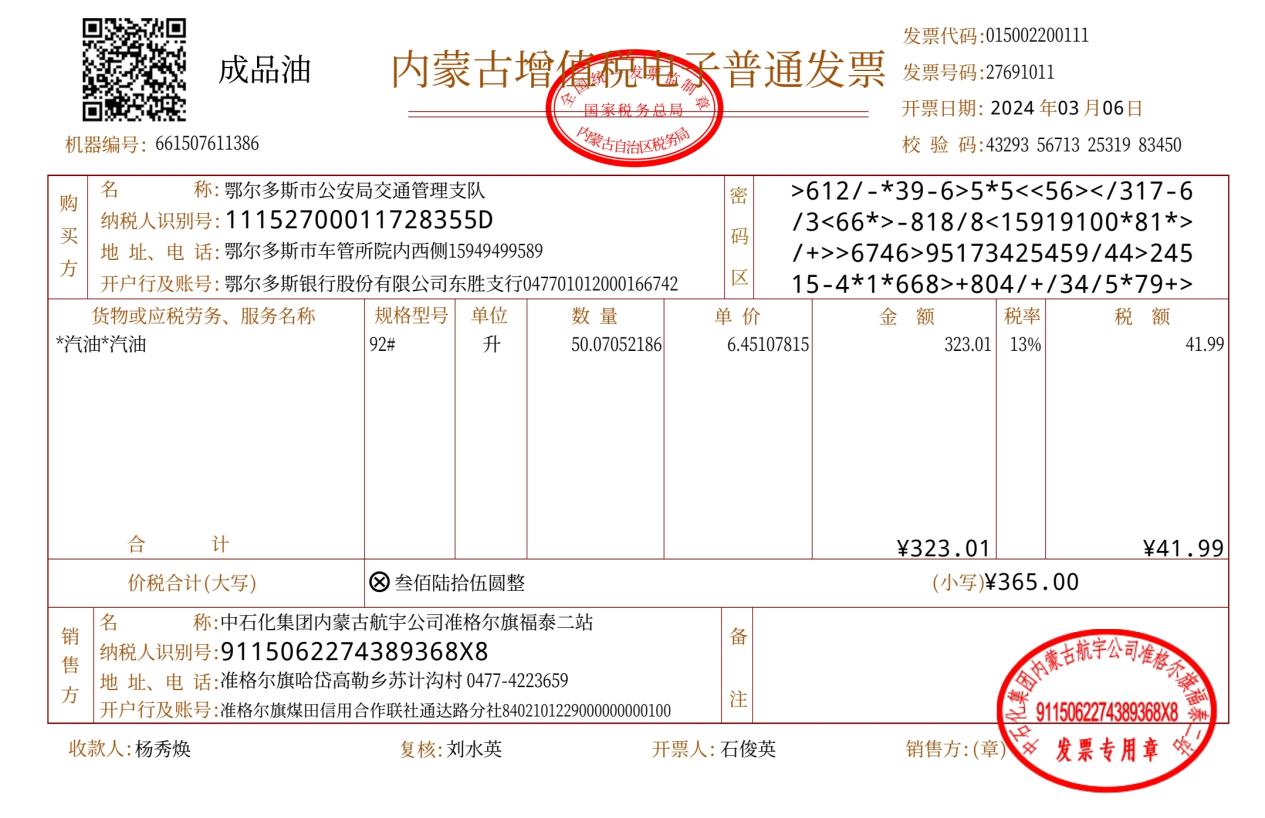 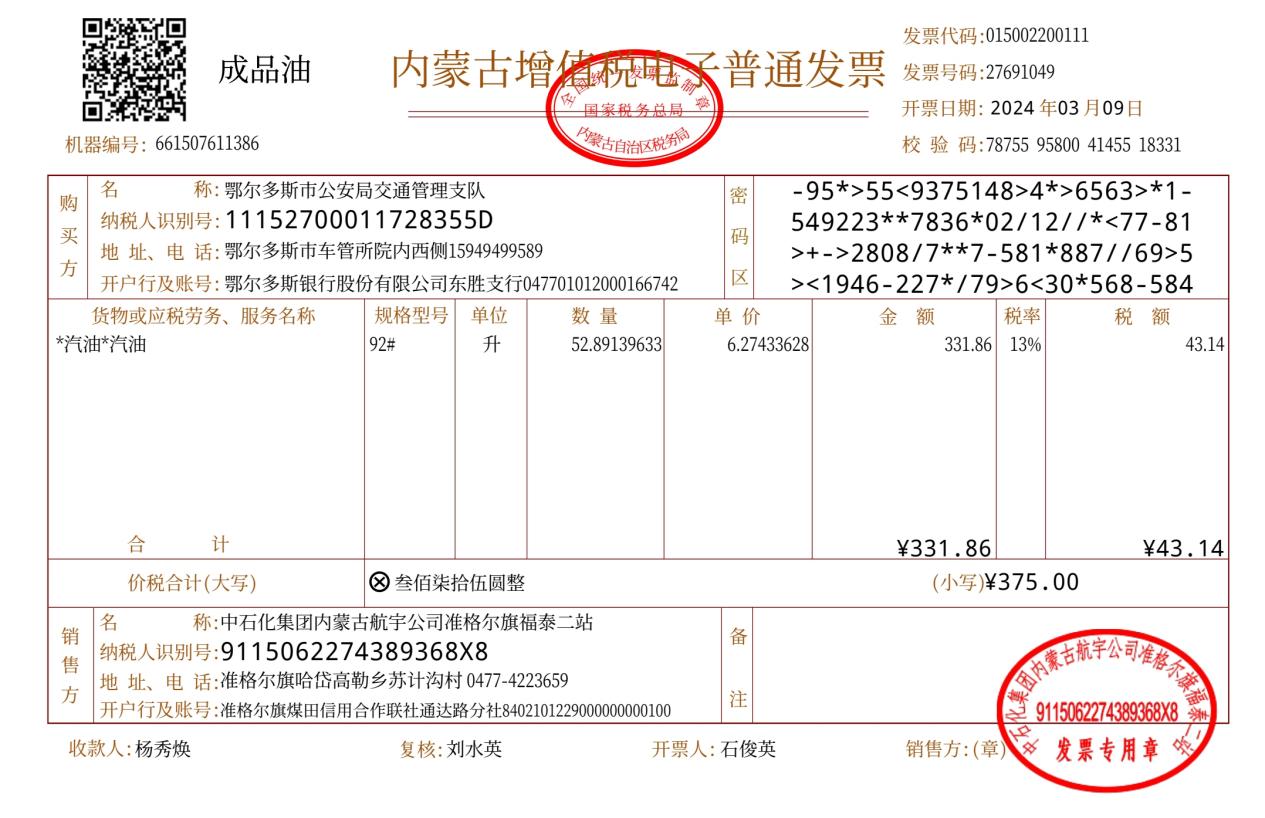 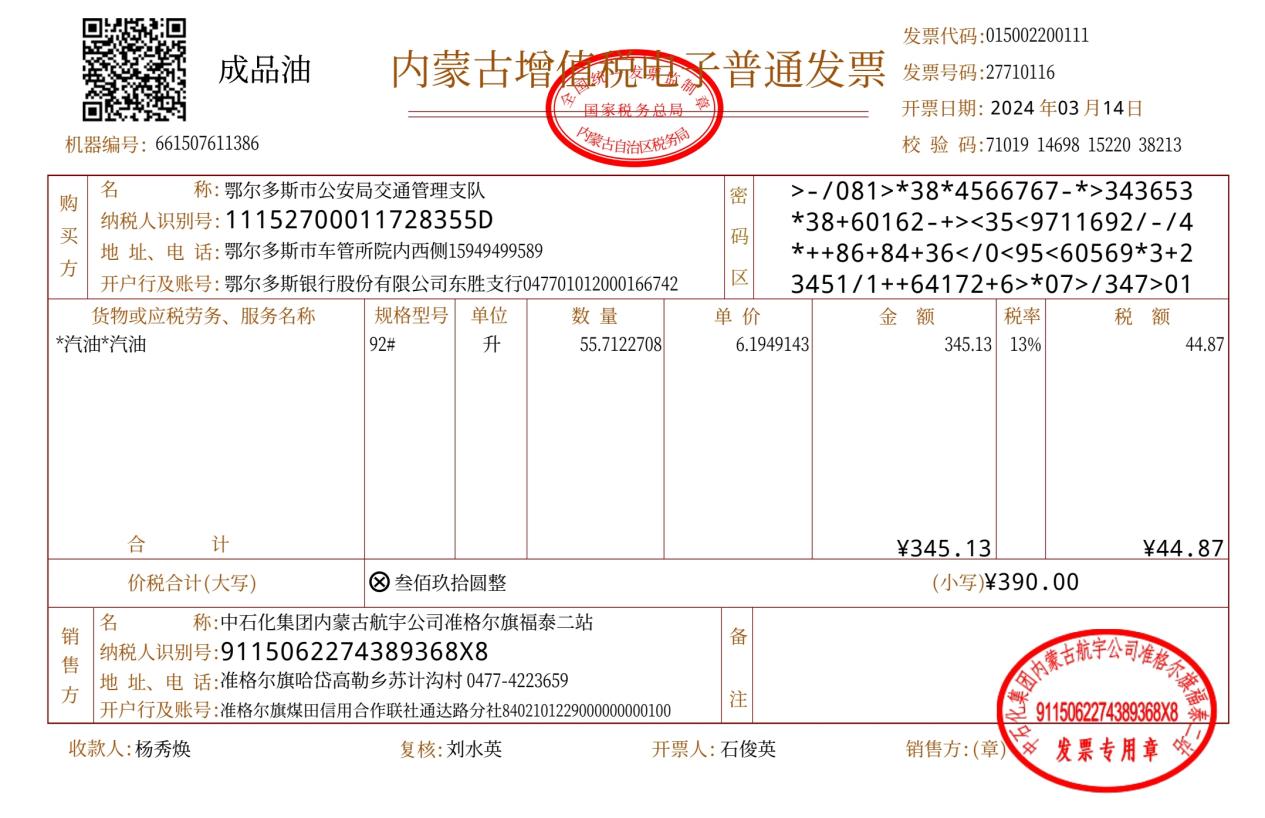 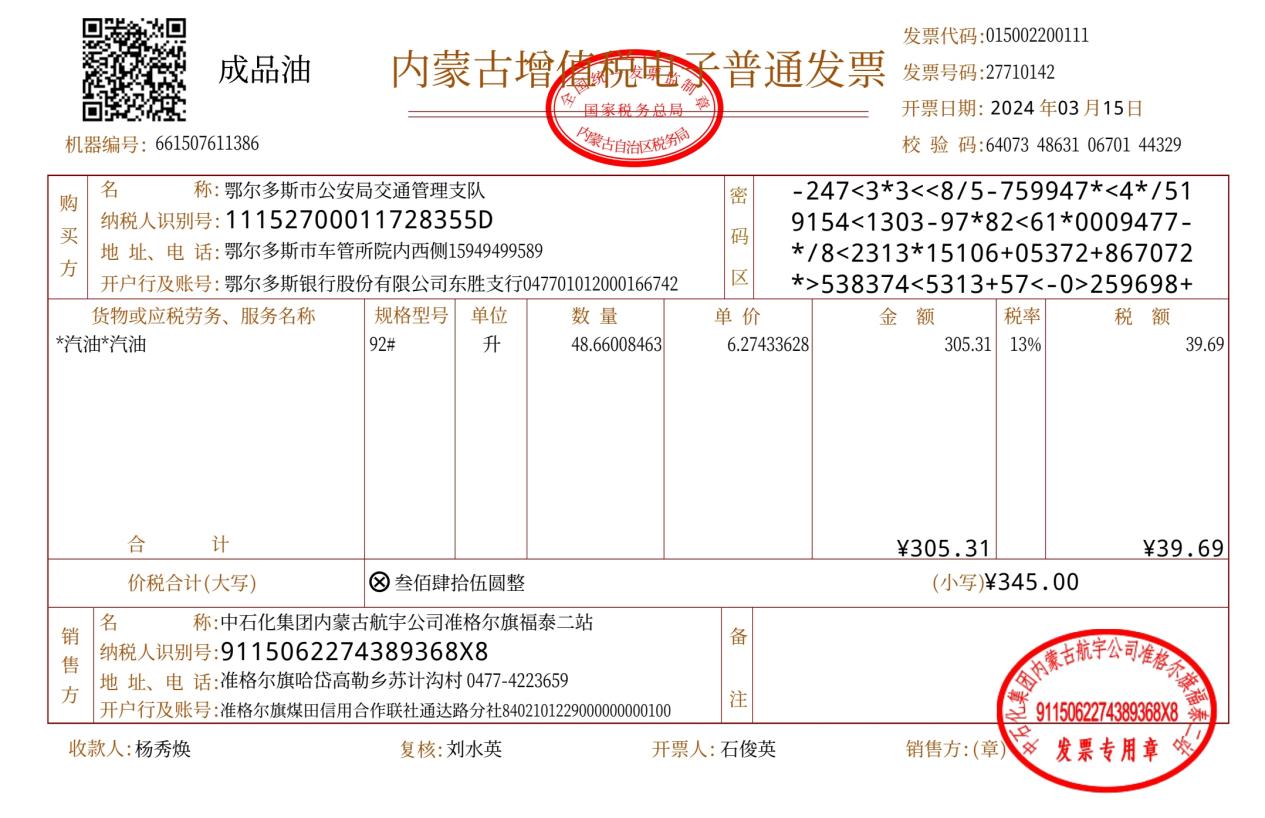 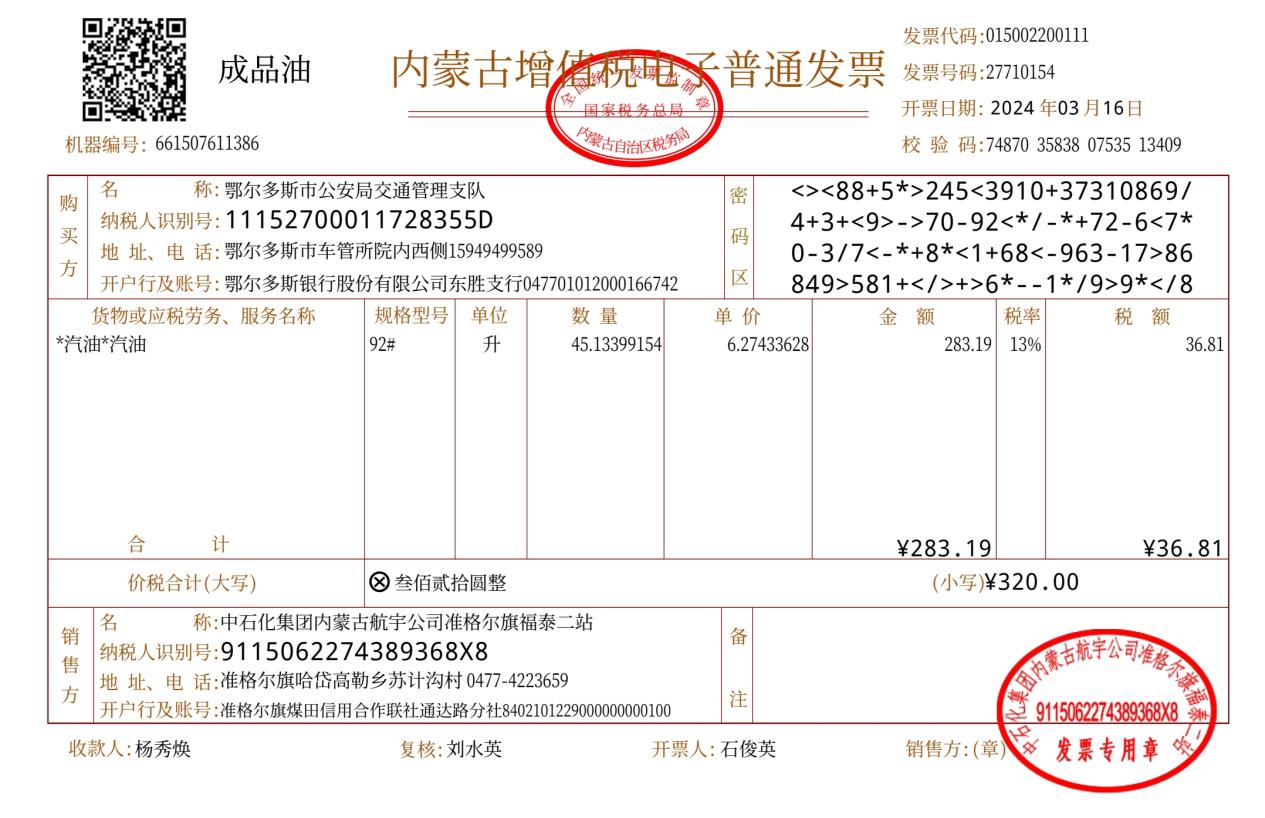 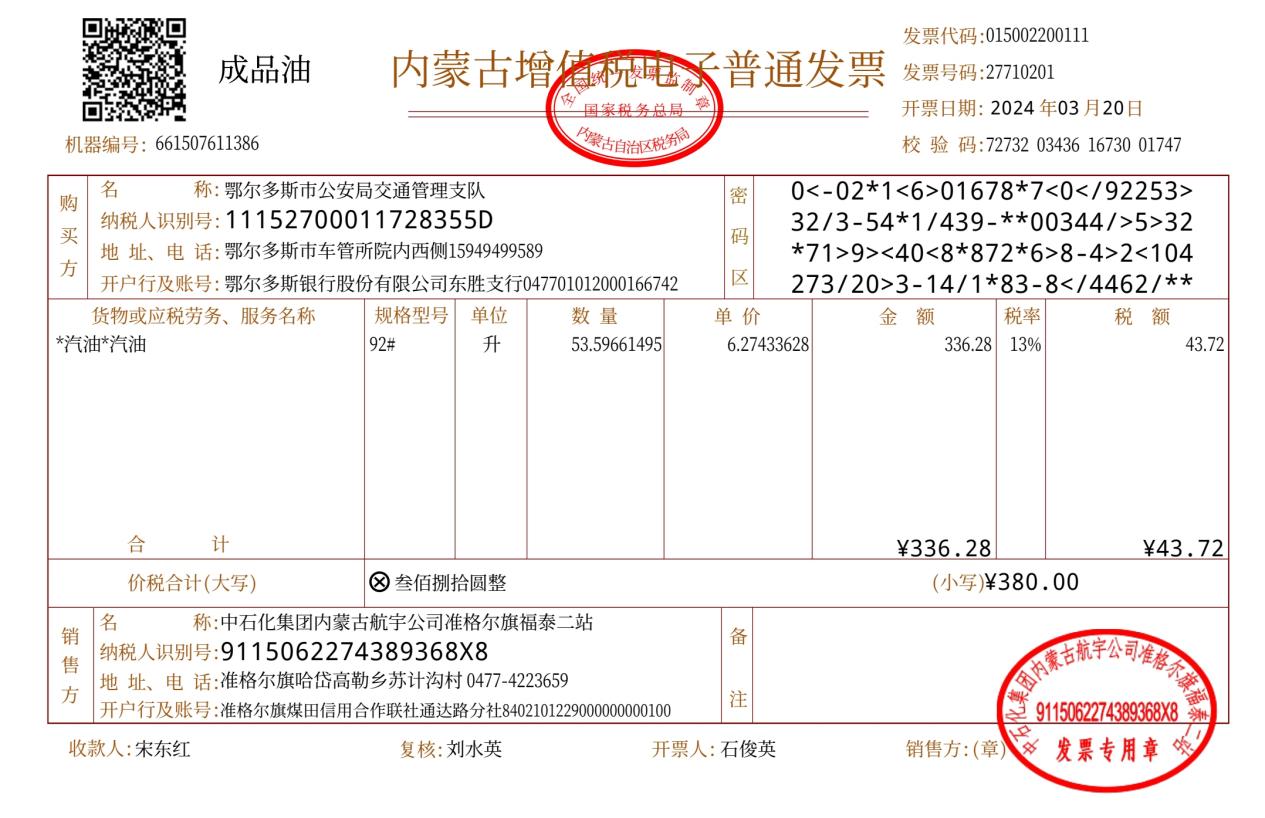 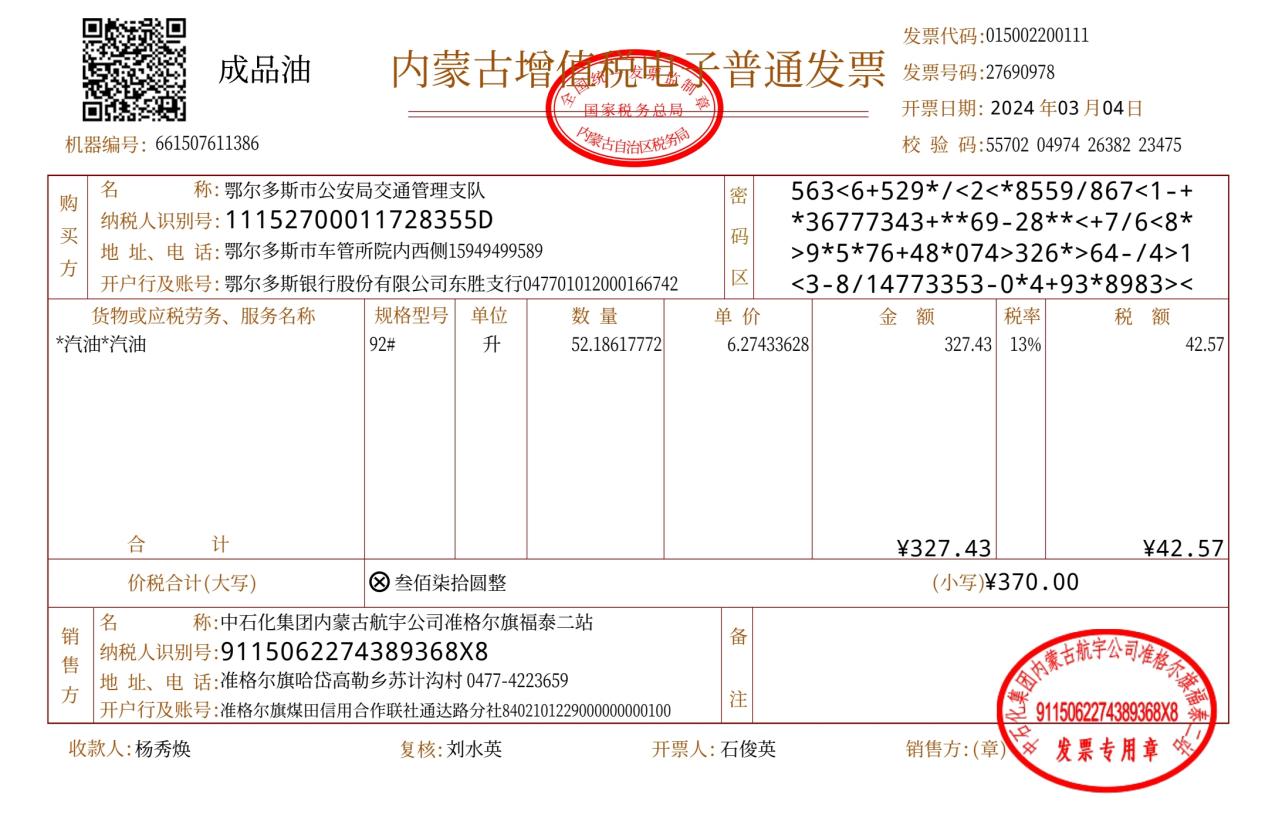 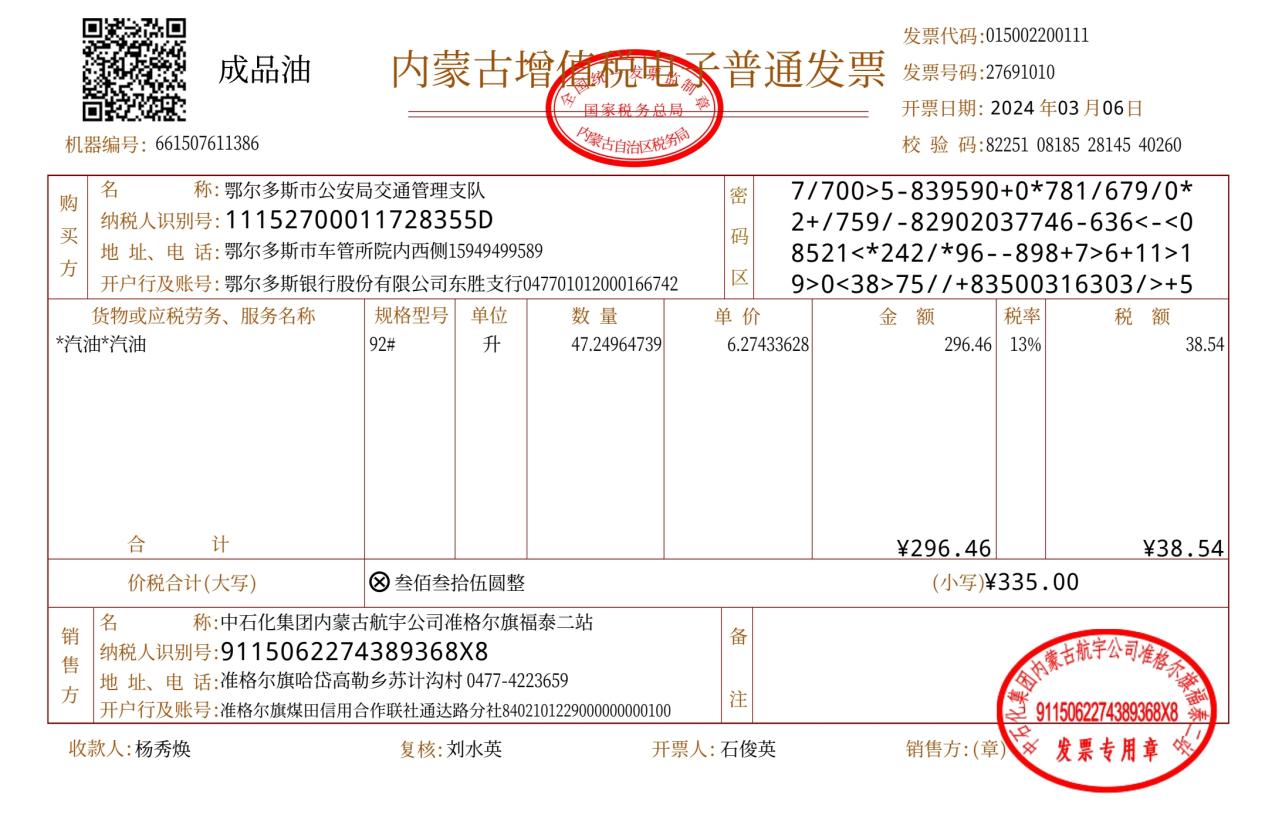 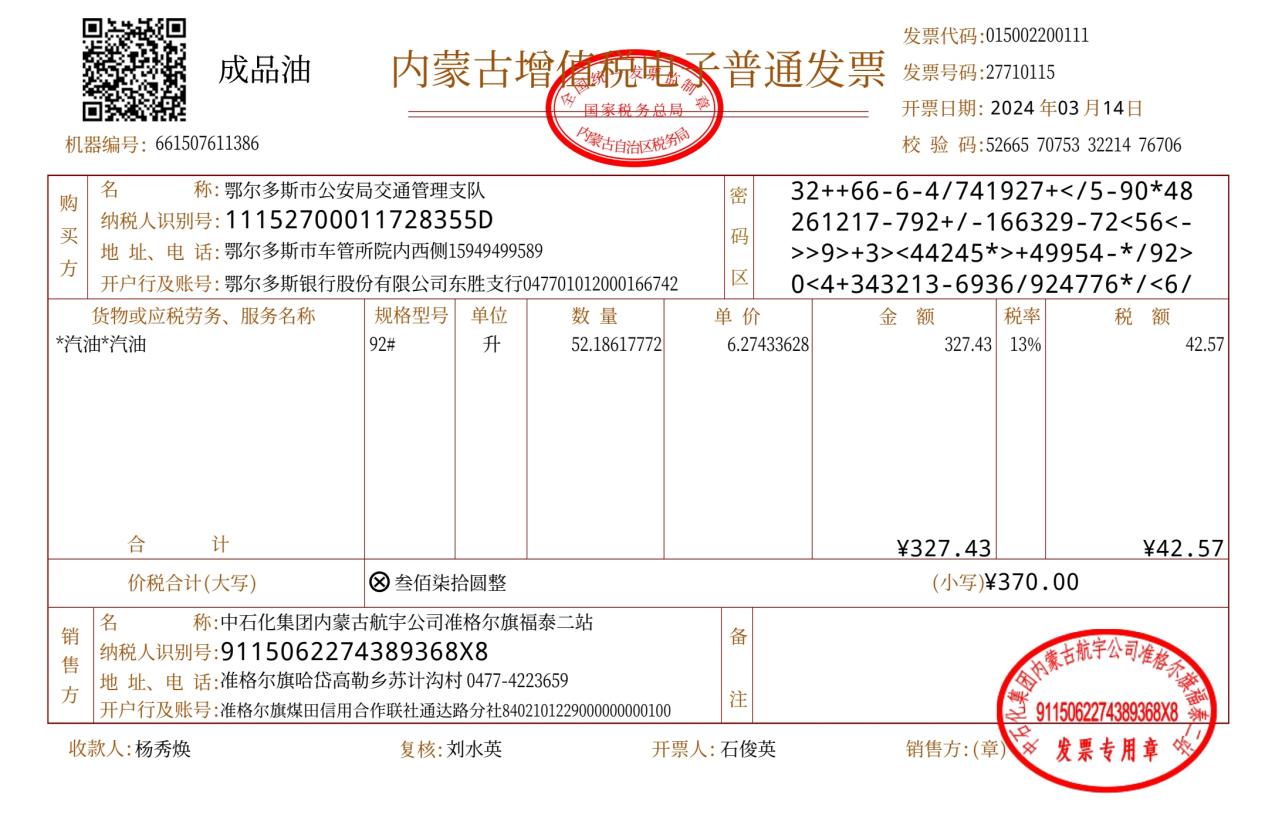 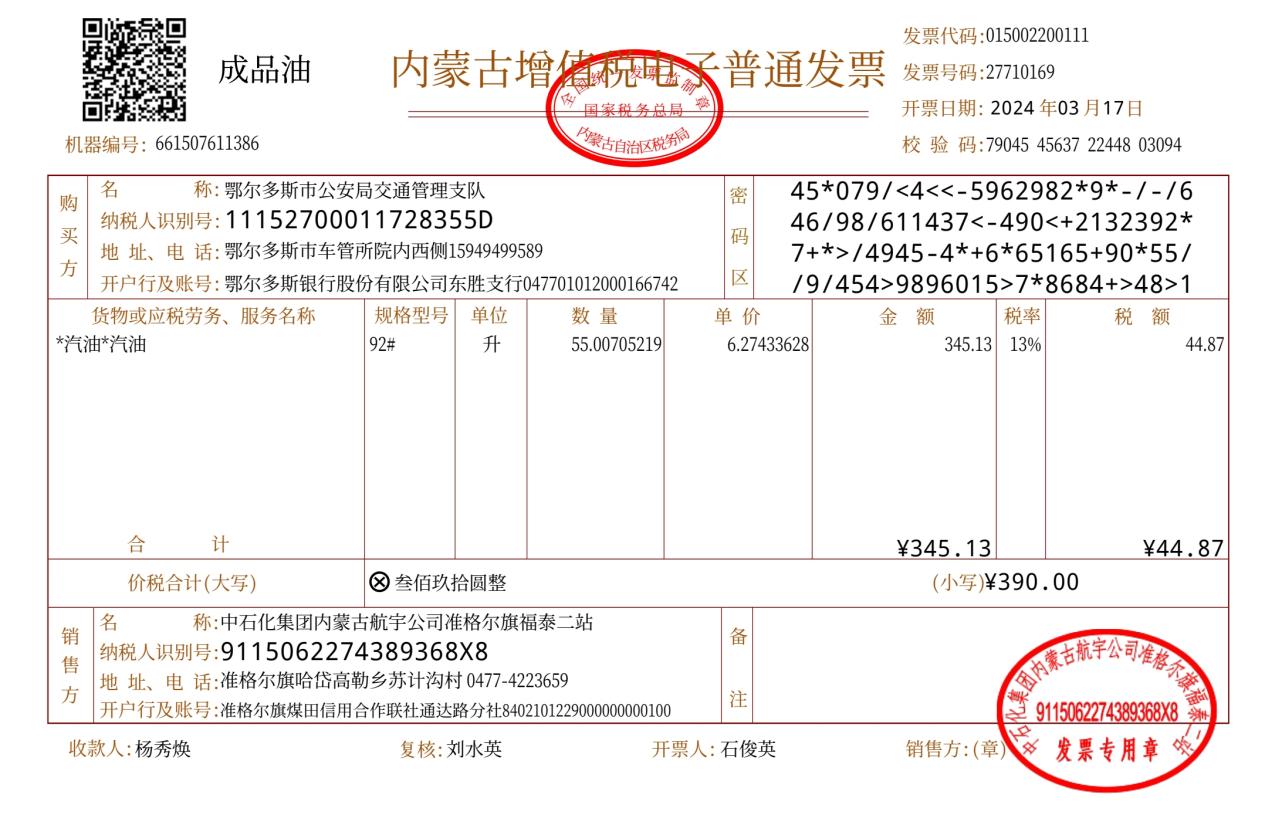 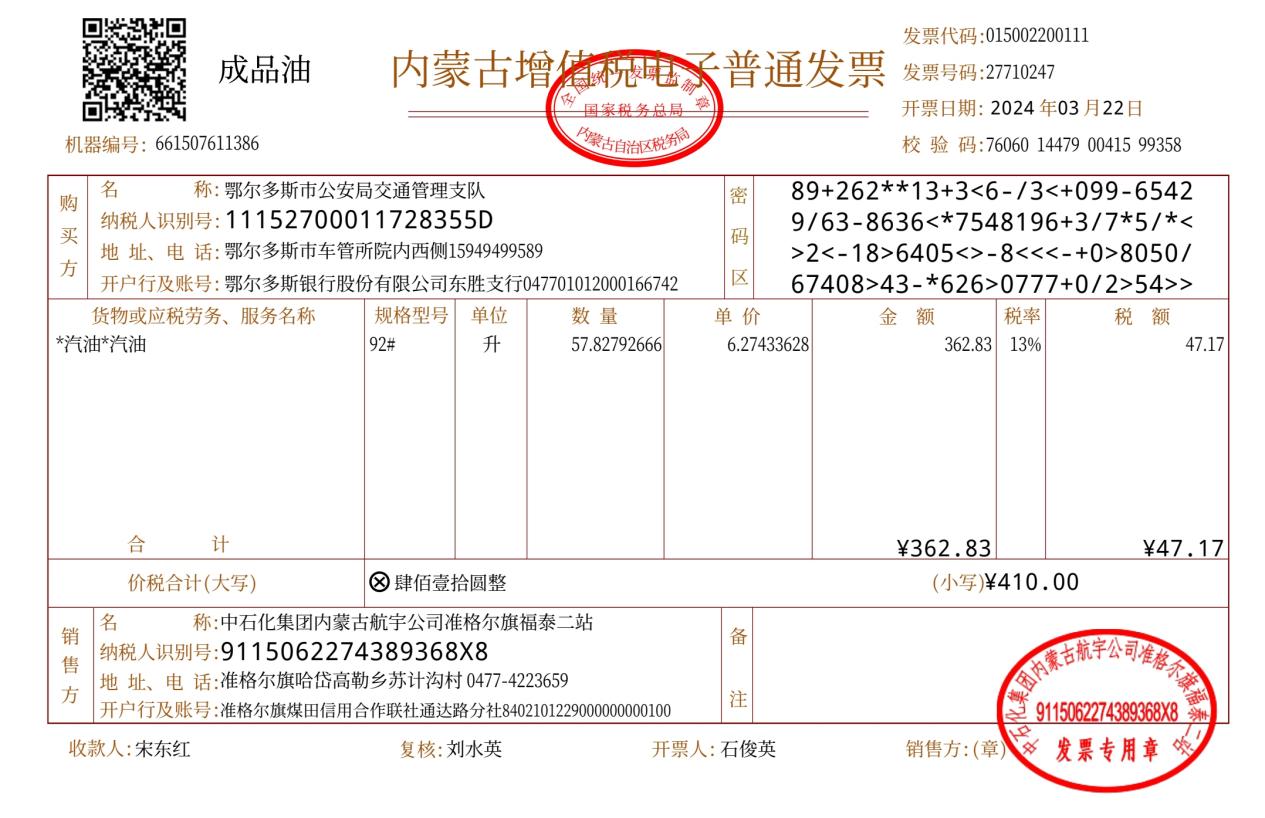 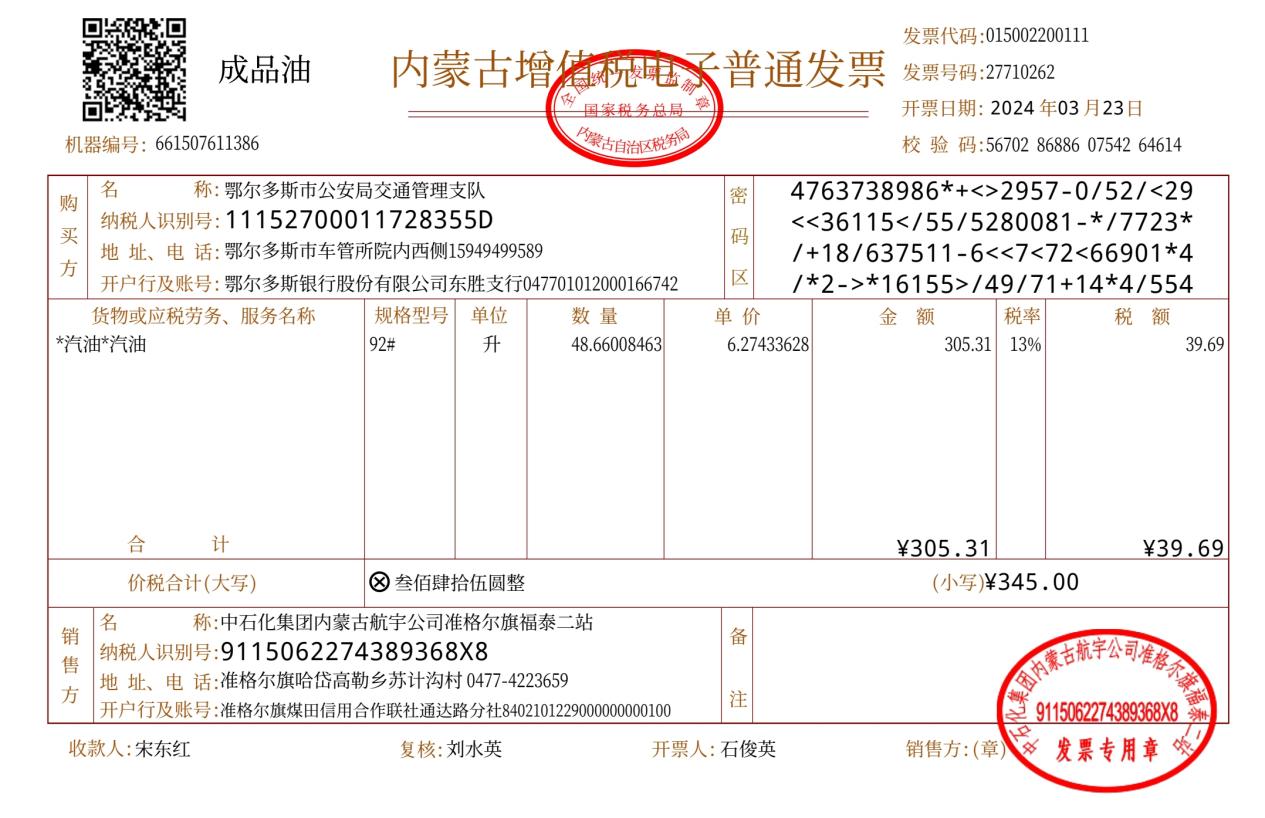 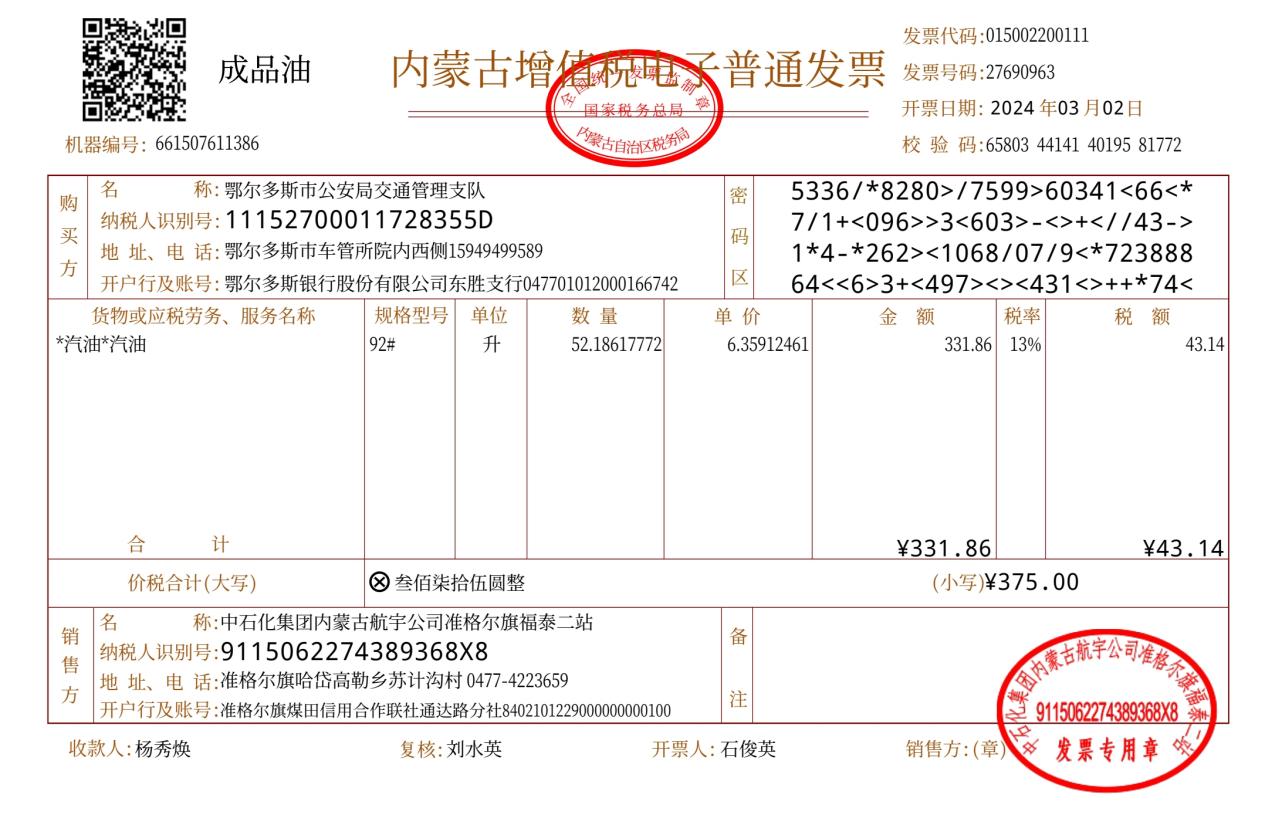 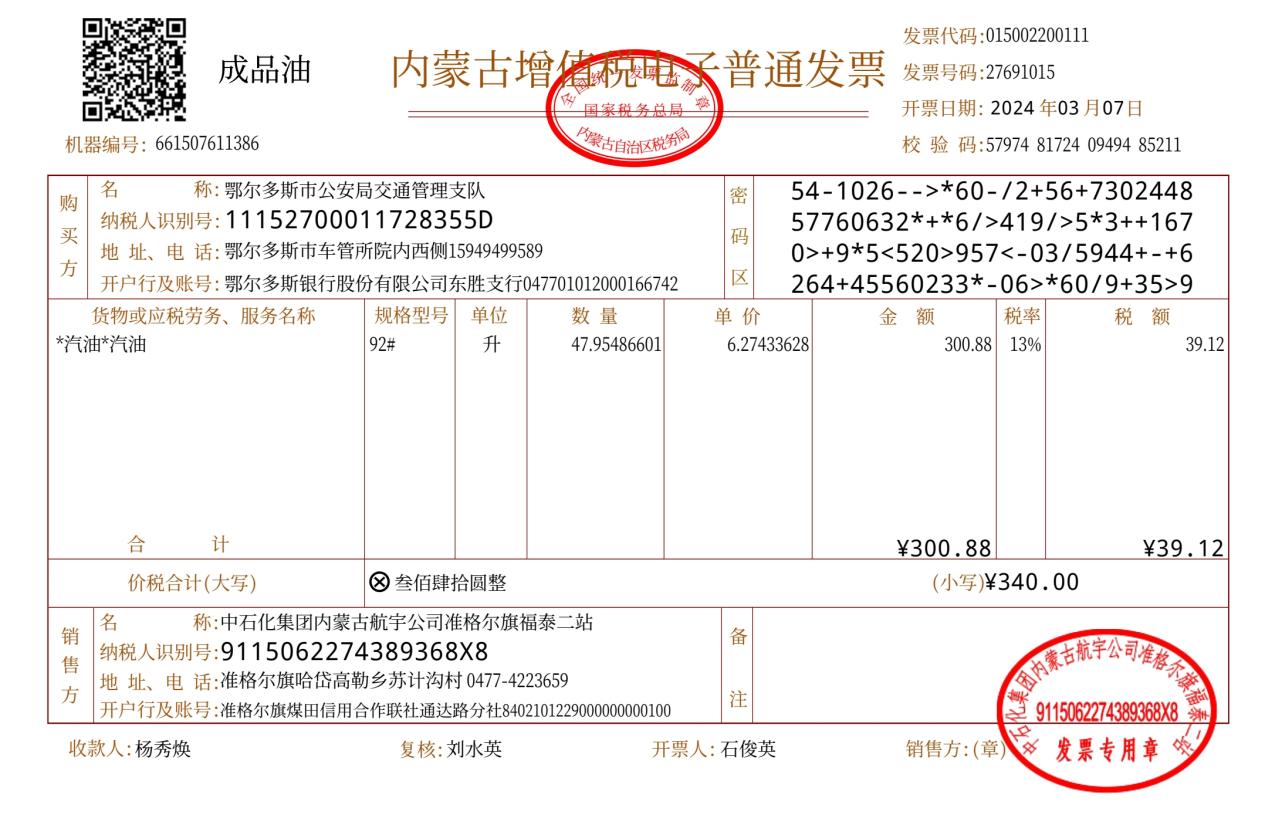 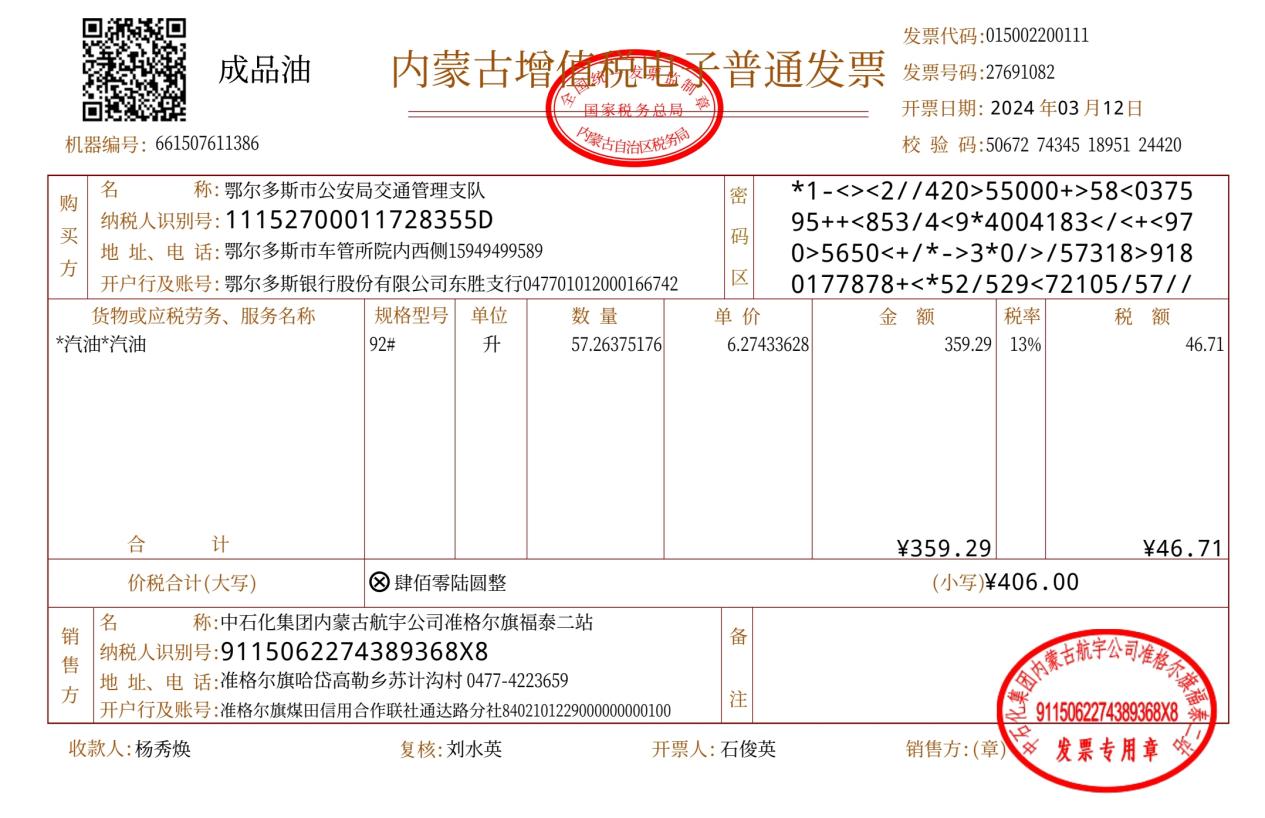 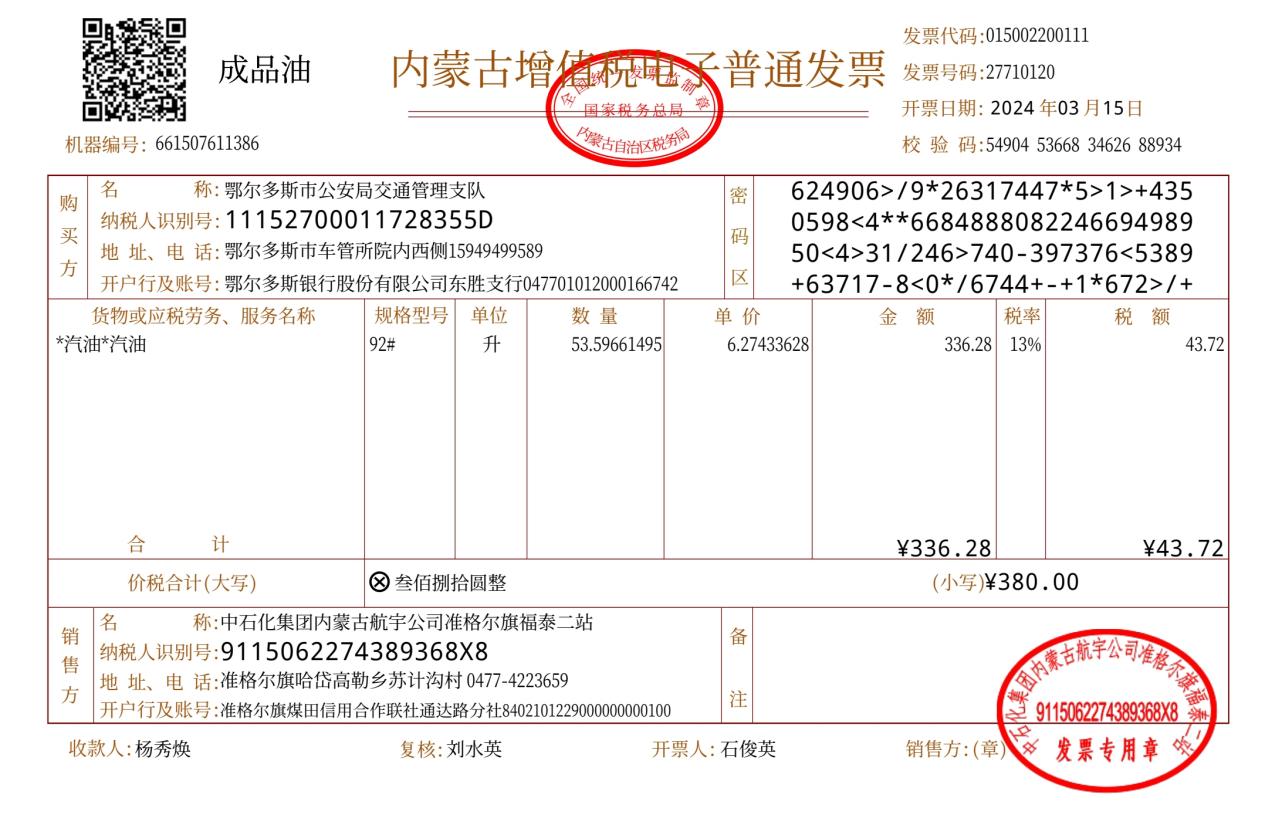 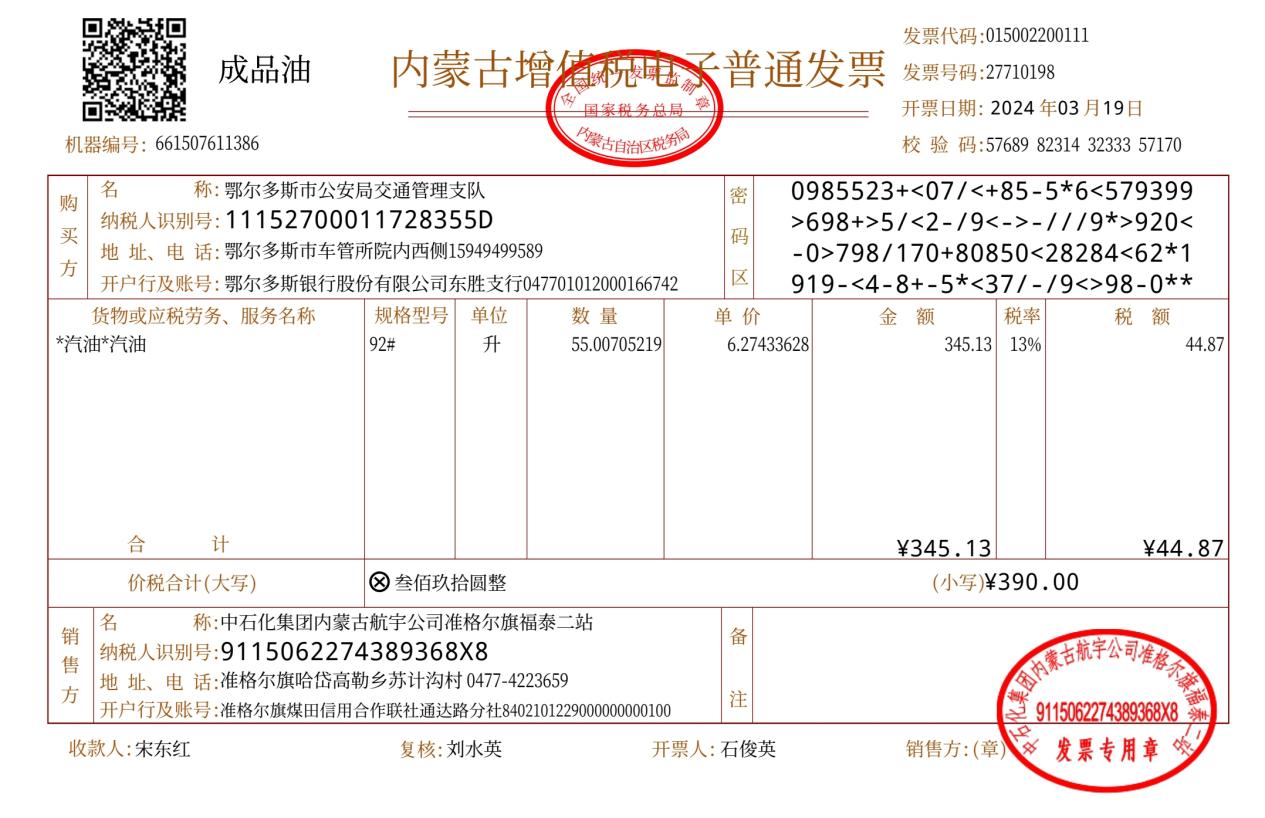 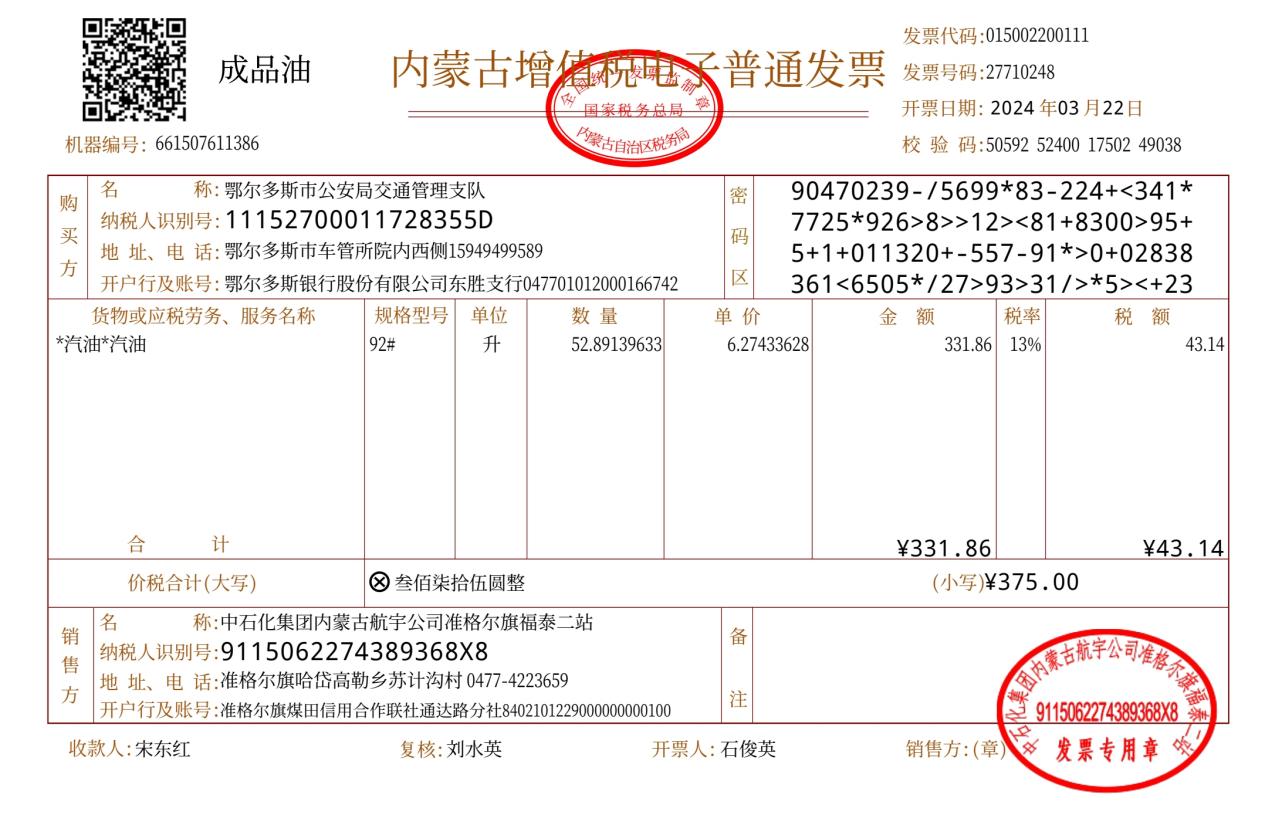 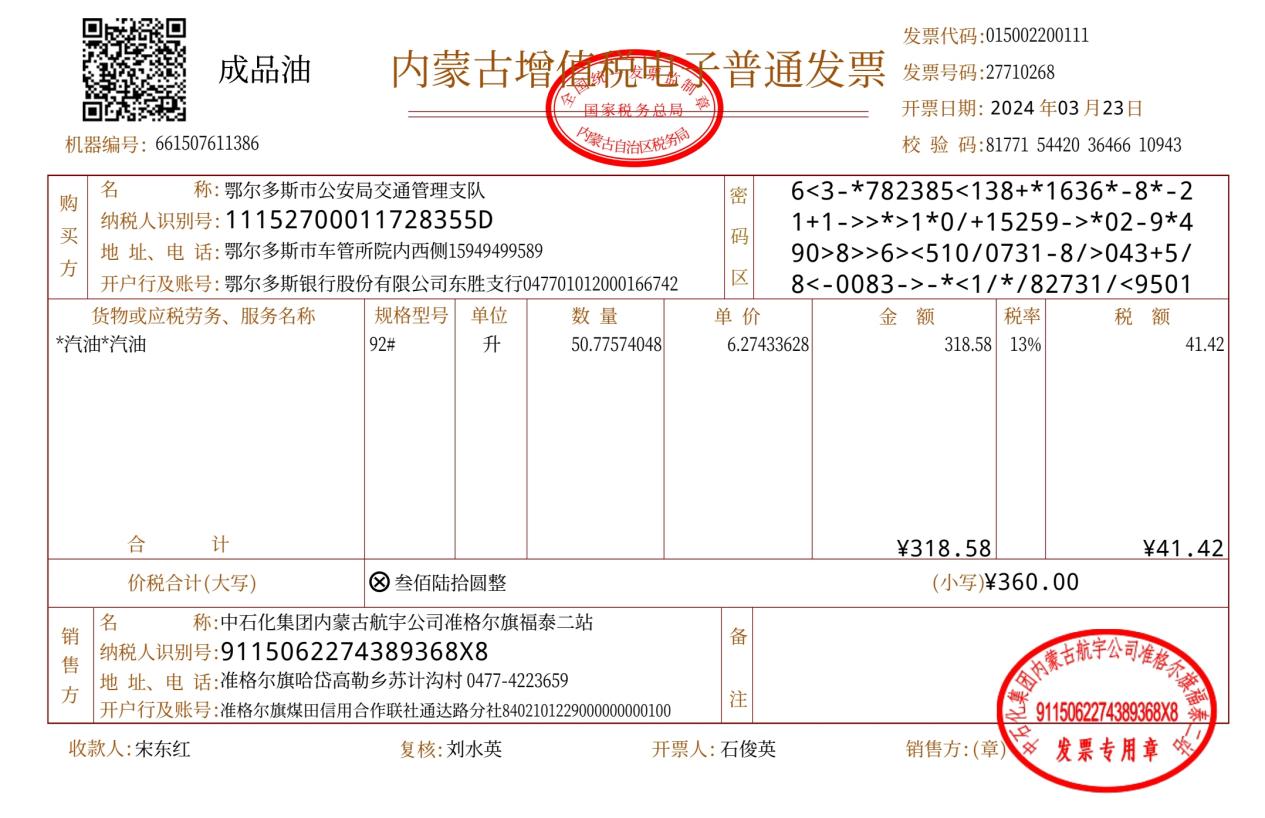 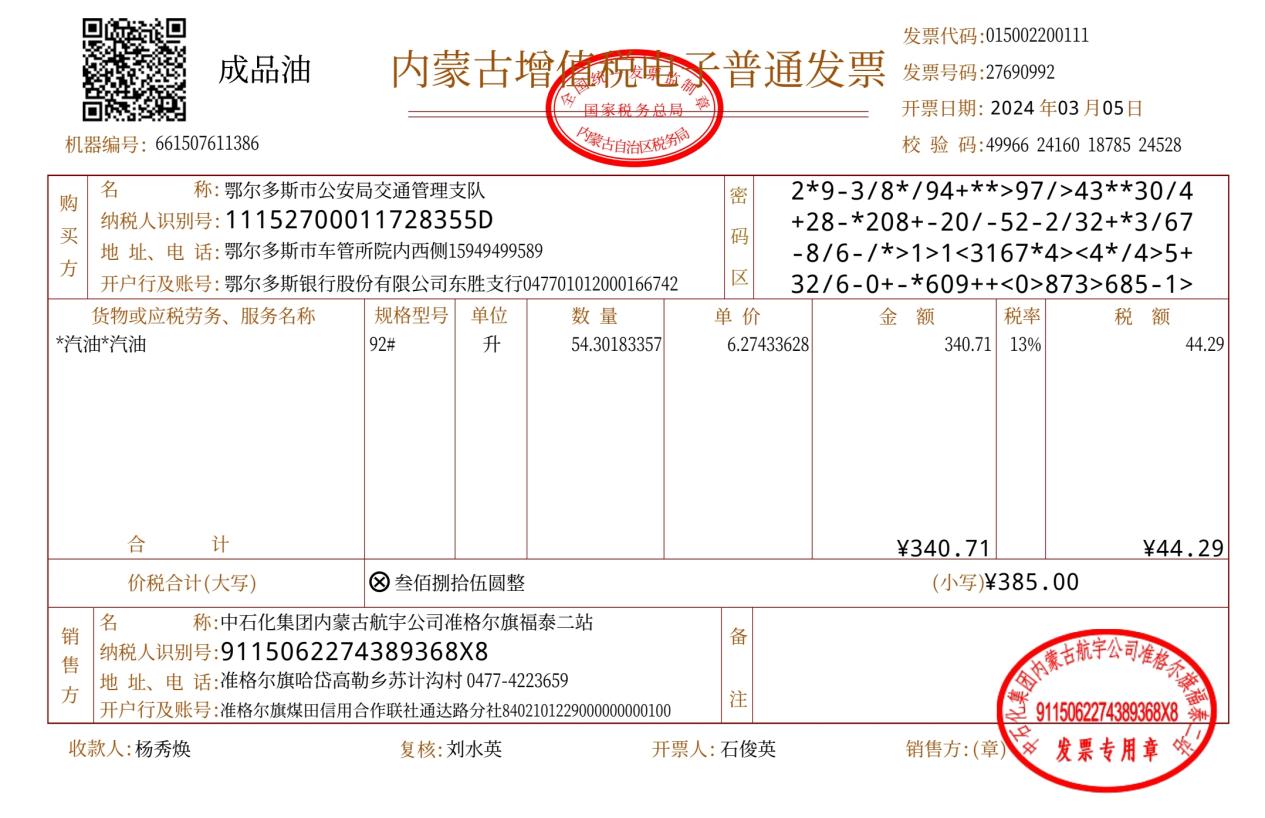 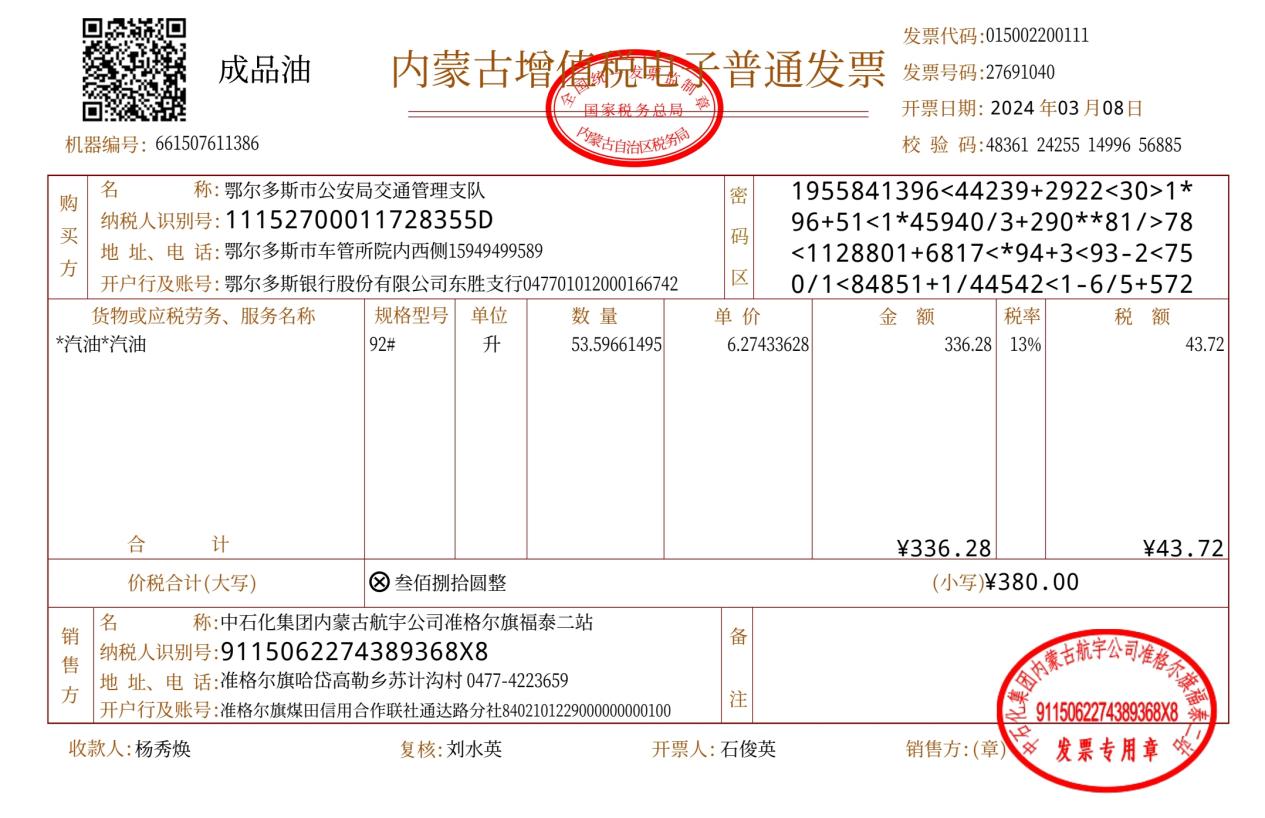 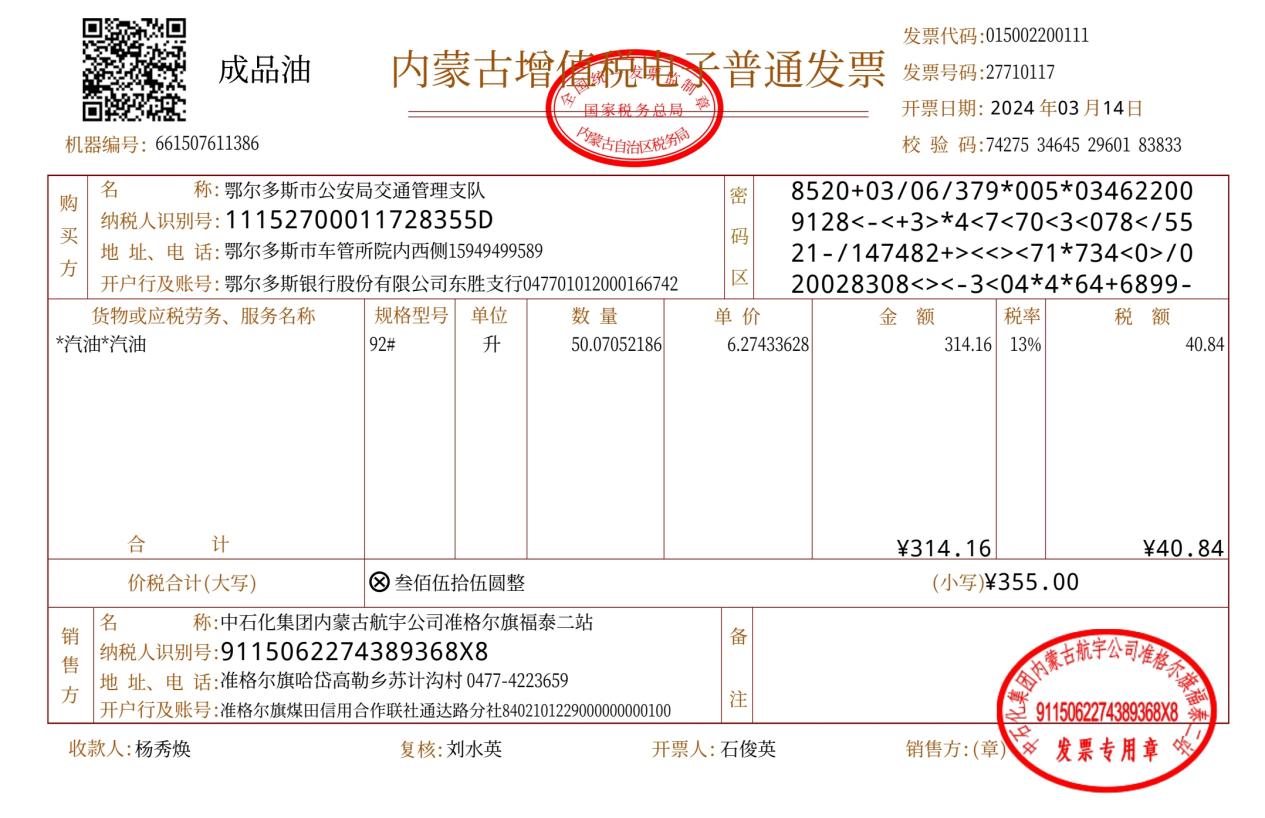 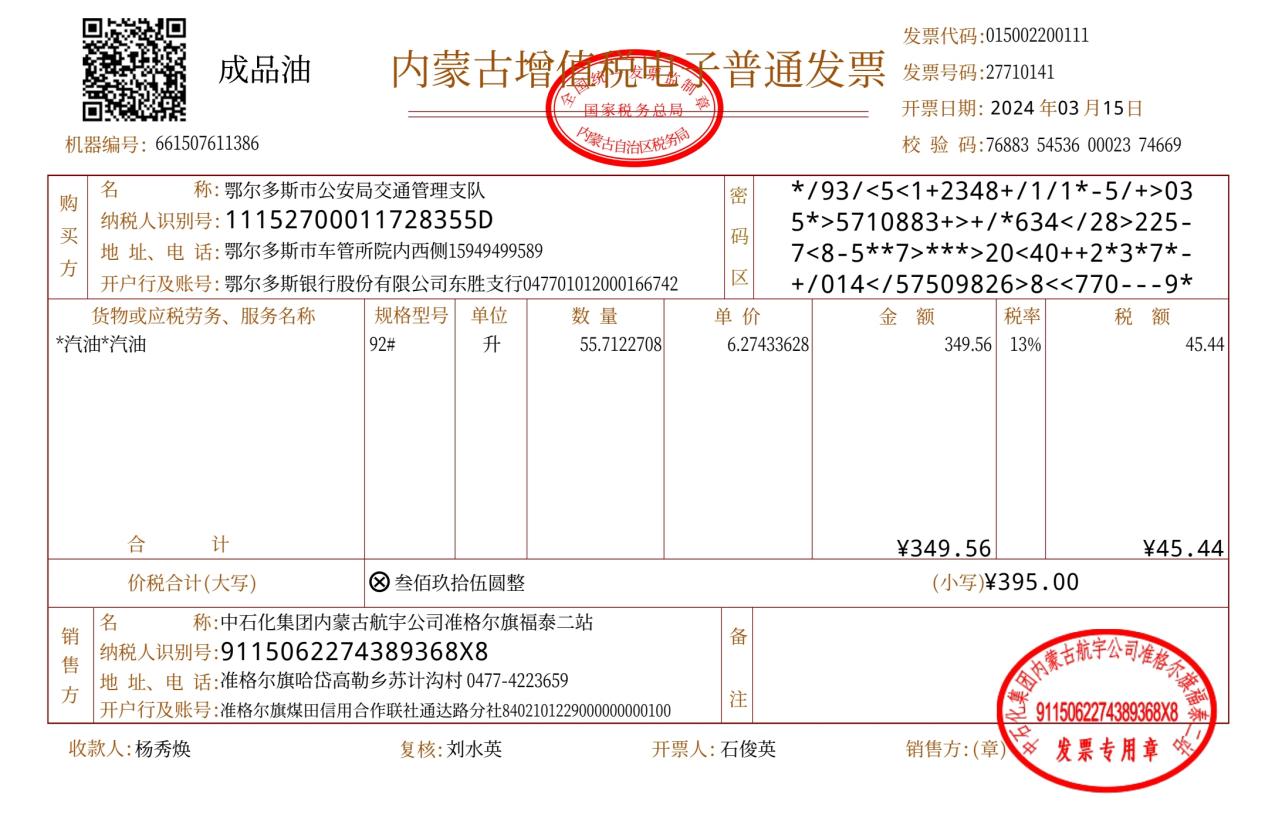 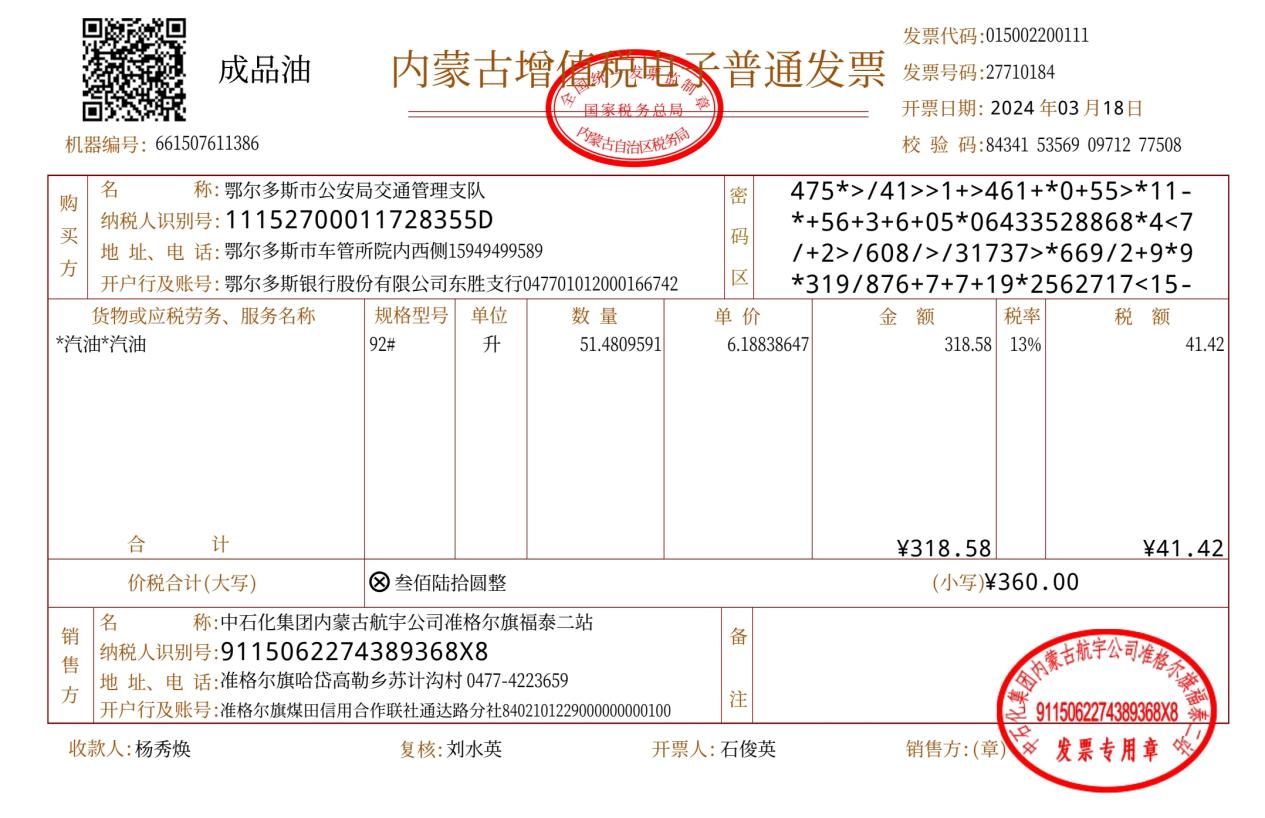 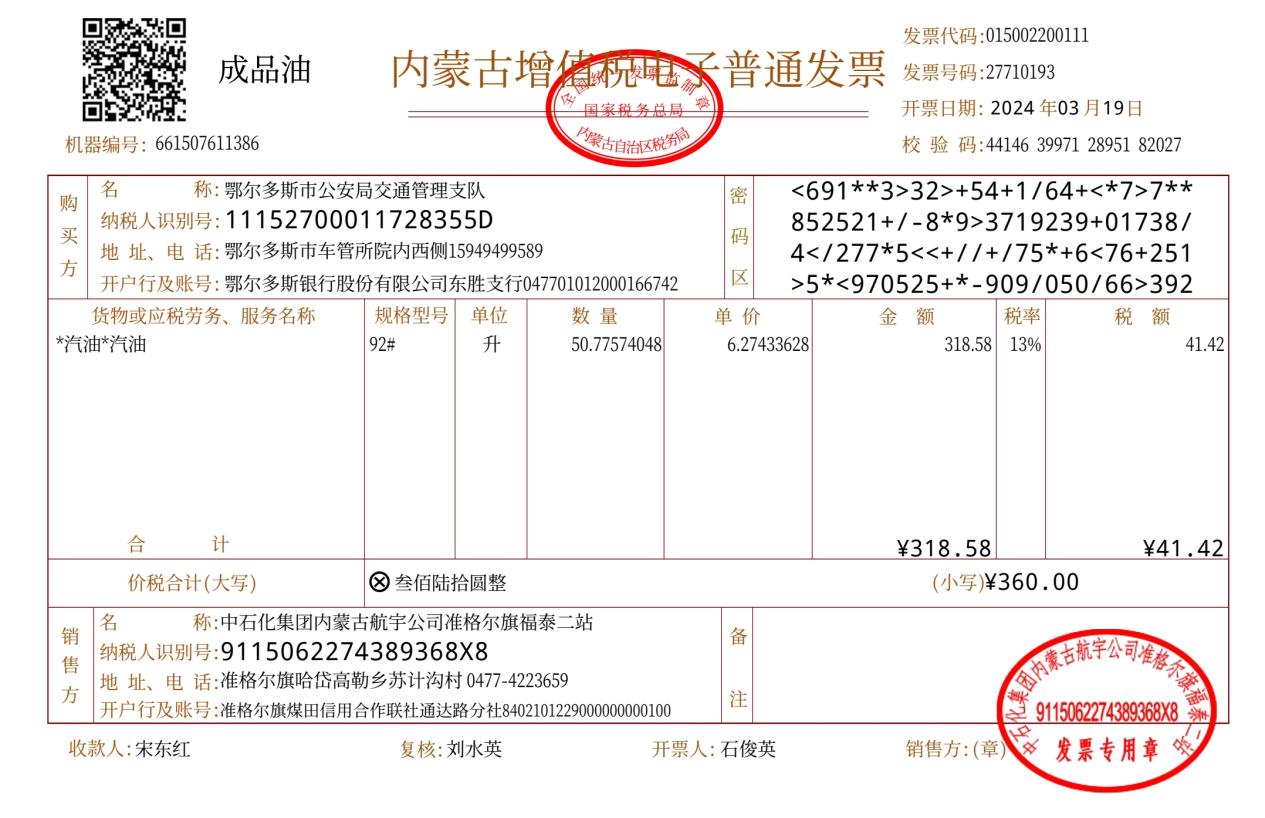 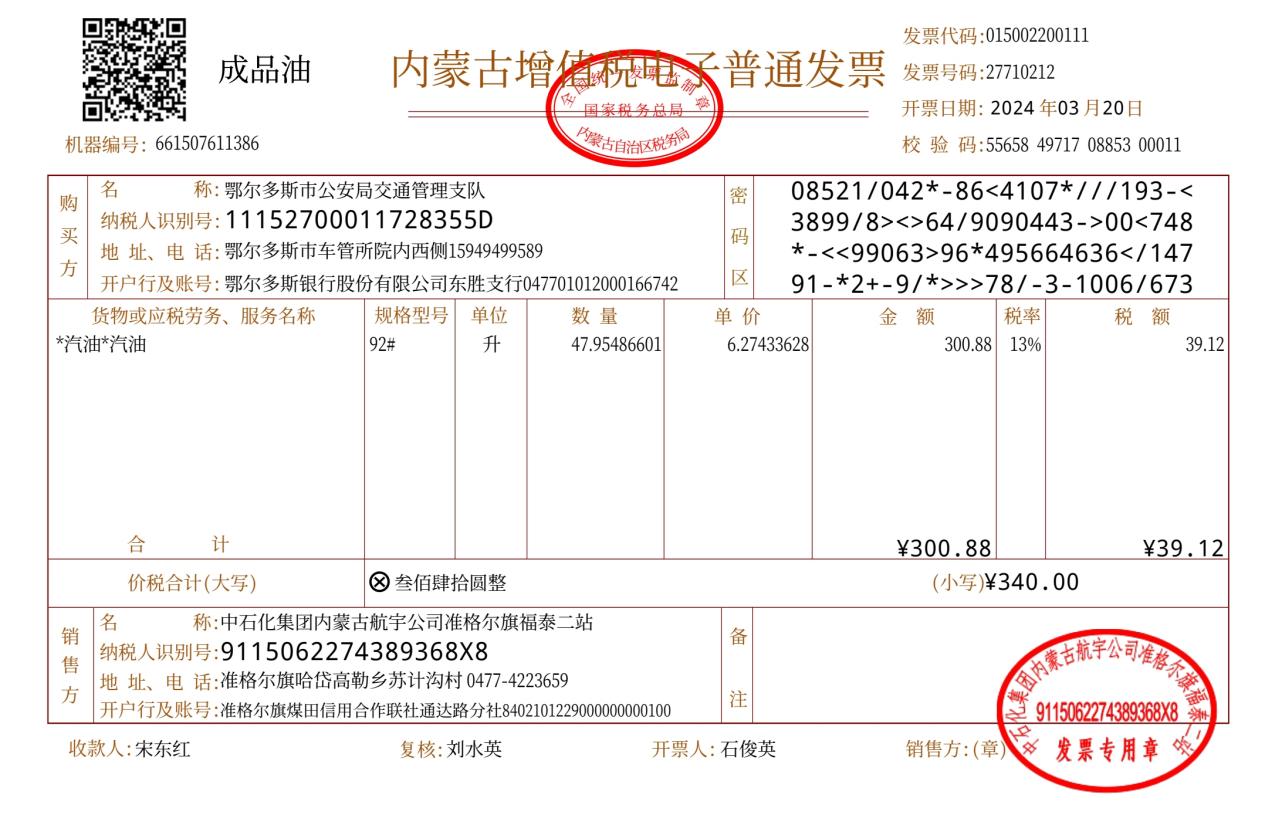 发票日期警车金额12024.03.01蒙K3793警35022024.03.02蒙K3793警35532024.03.03蒙K3793警34042024.03.05蒙K3793警35552024.03.08蒙K3793警34562024.03.12蒙K3793警38072024.03.14蒙K3793警38582024.03.15蒙K3793警27592024.03.16蒙K3793警375102024.03.18蒙K3793警400112024.03.19蒙K3793警355122024.03.20蒙K3793警390132024.03.22蒙K3793警350142023.03.23蒙K3793警385152024.03.01蒙K2735警385162024.03.03蒙K2735警375172024.03.06蒙K2735警365182024.03.09蒙K2735警375192024.03.14蒙K2735警390202024.03.15蒙K2735警345212024.03.16蒙K2735警320222024.03.20蒙K2735警380232024.03.04蒙K2153警370242024.03.06蒙K2153警335252024.03.14蒙K2153警370262024.03.17蒙K2153警390272024.03.22蒙K2153警410282024.03.23蒙K2153警345292024.03.02蒙K1275警375 302024.03.07蒙K1275警340312024.03.12蒙K1275警406322024.03.15蒙K1275警380332024.03.19蒙K1275警390342024.03.22蒙K1275警375352024.03.23蒙K1275警360362024.03.05蒙K5965警385372024.03.08蒙K5965警380382024.03.14蒙K5965警355392024.03.15蒙K5965警395402024.03.18蒙K5965警360412024.03.19蒙K5965警360422024.03.20蒙K5965警 340合计15396